ҚР Әділет министрлігінде 2021 жылы 29 маусымда № 23208 тіркелді«Бірыңғай жинақтаушы зейнетақы қоры есептілігінің тізбесін, нысандарын, мерзімдерін және оларды табыс ету қағидаларын бекіту туралы» Қазақстан Республикасы Ұлттық Банкі Басқармасының 
2017 жылғы 28 тамыздағы № 167 және «Бағалы қағаздар нарығында қызметті жүзеге асыратын лицензиаттар, бірыңғай оператор есептілігінің тізбесін, нысандарын, ұсыну мерзімдерін және оны ұсыну қағидаларын бекіту туралы» 2019 жылғы 26 қарашадағы 
№ 211 қаулыларына өзгерістер мен толықтырулар енгізу туралы«Қазақстан Республикасының Ұлттық Банкі туралы» Қазақстан Республикасы Заңының 15-бабы екінші бөлігінің 65-2) тармақшасына және «Мемлекеттік статистика туралы» Қазақстан Республикасы Заңының 16-бабы 3-тармағының 2) тармақшасына сәйкес Қазақстан Республикасы Ұлттық Банкінің Басқармасы ҚАУЛЫ ЕТЕДІ:1. «Бірыңғай жинақтаушы зейнетақы қоры есептілігінің тізбесін, нысандарын, мерзімдерін және оларды табыс ету қағидаларын бекіту туралы» Қазақстан Республикасы Ұлттық Банкі Басқармасының 2017 жылғы 
28 тамыздағы № 167 қаулысына (Нормативтік құқықтық актілерді мемлекеттік тіркеу тізілімінде № 15863 болып тіркелген) мынадай өзгерістер мен толықтырулар енгізілсін:1-тармақ мынадай мазмұндағы 13-1) тармақшамен толықтырылсын:«13-1) осы қаулыға 13-1-қосымшаға сәйкес Қазақстан Республикасының аумағында Еуразиялық экономикалық одаққа мүше мемлекеттердің жұмысшыларына (отбасы мүшелеріне) зейнетақы және зейнетақы жинақтары бойынша төлемдер көлемі туралы есеп нысаны;»;2-тармақта:1) тармақша алып тасталсын;3) тармақша мынадай редакцияда жазылсын:«3) тоқсан сайын – осы қаулының 1-тармағының 13-1) және 
20) тармақшаларында көзделген есептілікті есепті тоқсаннан кейінгі айдың жетінші жұмыс күнінен кешіктірмей ұсынады.»; 3-қосымша осы қаулыға 1-қосымшаға сәйкес редакцияда жазылсын;9-қосымшада:Әкімшілік деректер нысанын толтыру бойынша түсіндірмеде:5-тармақ мынадай редакцияда жазылсын:«5. 2-бағанда әкімшілік-аумақтық объектілер сыныптауышына (ӘАОС) сәйкес облыстың (қаланың) коды көрсетіледі.»;13-қосымша осы қаулыға 2-қосымшаға сәйкес редакцияда жазылсын; осы қаулыға 3-қосымшаға сәйкес 13-1-қосымшамен толықтырылсын.2. «Бағалы қағаздар нарығында қызметті жүзеге асыратын лицензиаттар, бірыңғай оператор есептілігінің тізбесін, нысандарын, ұсыну мерзімдерін және оны ұсыну қағидаларын бекіту туралы» Қазақстан Республикасы Ұлттық Банкі Басқармасының 2019 жылғы 26 қарашадағы № 211 қаулысына (Қазақстан Республикасының нормативтік құқықтық актілерді мемлекеттік тіркеу тізілімінде № 19672 болып тіркелген) мынадай өзгерістер мен толықтырулар енгізілсін:1-тармақ мынадай мазмұндағы 27-1), 27-2) және 27-3) тармақшалармен толықтырылсын:«27-1) осы қаулыға 27-1-қосымшаға сәйкес сенімгерлік басқарудағы  зейнетақы активтерінің бір шартты бірлігінің құны туралы есептің нысаны;27-2) осы қаулыға 27-2-қосымшаға сәйкес ерікті жинақтаушы зейнетақы қорының зейнетақы активтерінің бір шартты бірлігінің құны туралы есептің нысаны;27-3) осы қаулыға 27-3-қосымшаға сәйкес зейнетақы активтерінің номиналды кірістілігінің коэффициенттері туралы есептің нысаны;»;2-тармақ мынадай редакцияда жазылсын:«2. Инвестициялық портфельді басқару қызметін (бұдан әрі – инвестициялық портфельді басқарушы), бағалы қағаздар нарығында брокерлік және (немесе) дилерлік қызметті (бұдан әрі – брокерлер және (немесе) дилерлер) жүзеге асыратын ұйымдар, сауда-саттықты ұйымдастырушы Қазақстан Республикасының Ұлттық Банкіне (бұдан әрі – Ұлттық Банк) осы қаулыға 2, 3, 4 және 5-қосымшаларға сәйкес есептілікті электрондық форматта есепті айдан кейінгі айдың бесінші жұмыс күнінен кешіктірмей ай сайын ұсынады.Инвестициялық портфельді басқарушы осы тармақтың бірінші бөлігінде көзделген есептілікке қосымша Ұлттық Банкке осы қаулыға 6, 7, 8, 9, 10, 15, 16, 17, 18 және 26-қосымшаларға сәйкес есептілікті электрондық форматта есепті айдан кейінгі айдың бесінші жұмыс күнінен кешіктірмей ай сайын ұсынады.Ерікті зейнетақы жарналарын тарту құқығымен инвестициялық портфельді басқарушы (бұдан әрі – ерікті жинақтаушы зейнетақы қоры) Ұлттық Банкке осы қаулыға 11, 12, 13, 14 және 27-2-қосымшаларға сәйкес есептілікті электрондық форматта есепті айдан кейінгі айдың бесінші жұмыс күнінен кешіктірмей ай сайын қосымша ұсынады.Сенімгерлік басқаруға зейнетақы активтері берілген инвестициялық портфельді басқарушы (бұдан әрі – сенімгерлік басқарушы) Ұлттық Банкке осы қаулыға 11, 12, 27, 27-1 және 27-3 -қосымшаларға сәйкес есептілікті электрондық форматта есепті айдан кейінгі айдың бесінші жұмыс күнінен кешіктірмей ай сайын қосымша ұсынады.Ерікті жинақтаушы зейнетақы қоры Ұлттық Банкпен жасалған активтерді инвестициялық басқару шартына сәйкес бірыңғай жинақтаушы зейнетақы қорының зейнетақы активтерін басқарған жағдайда, ерікті жинақтаушы зейнетақы қоры осы қаулыға 11, 12, 13 және 14-қосымшаларға сәйкес есептілікті бірыңғай жинақтаушы зейнетақы қорының активтері және басқарудағы зейнетақы активтері бойынша жеке-жеке ұсынады.Брокерлер және (немесе) дилерлер осы тармақтың бірінші бөлігінде көзделген есептілікке қосымша Ұлттық Банкке осы қаулыға 6, 19, 22 және 26-қосымшаларға сәйкес есептілікті электрондық форматта есепті айдан кейінгі айдың бесінші жұмыс күнінен кешіктірмей ай сайын ұсынады.Брокерлер және (немесе) дилерлер Ұлттық Банкке осы қаулыға 20, 21, 23, 24 және 25-қосымшаларға сәйкес есептілікті электрондық форматта есепті тоқсаннан кейінгі айдың соңғы күнінен кешіктірмей тоқсан сайын қосымша ұсынады. Бірыңғай оператор Ұлттық Банкке осы қаулыға 24 және 25-қосымшаларға сәйкес есептілікті электрондық форматта есепті тоқсаннан кейінгі айдың соңғы күнінен кешіктірмей тоқсан сайын ұсынады.Кастодиан Ұлттық Банкке осы қаулыға 24, 25, 28 және 29-қосымшаларға сәйкес есептілікті электрондық форматта есепті тоқсаннан кейінгі айдың соңғы жұмыс күнінен кешіктірмей тоқсан сайын ұсынады. Ерікті жинақтаушы зейнетақы қорының кастодианы, инвестициялық портфельді басқарушының сенімгерлік басқаруындағы зейнетақы активтерін сақтауды және есепке алуды жүзеге асыратын кастодиан Ұлттық Банкке осы қаулыға 30, 31, 32 және 33-қосымшаларға сәйкес есептілікті электрондық форматта есепті айдан кейінгі айдың бесінші жұмыс күнінен кешіктірмей ай сайын қосымша ұсынады. Сауда-саттықты ұйымдастырушы Ұлттық Банкке осы қаулыға 34, 35, 36, 37, 38, 39, 40, 41, 42 және 43-қосымшаларға сәйкес есептілікті электрондық форматта келесі жұмыс күнінің соңына дейін күн сайын ұсынады.Сауда-саттықты ұйымдастырушы Ұлттық Банкке осы қаулыға 44, 45, 46, 47, 48, 49, 50, 51, 52, 53 және 54-қосымшаларға сәйкес есептілікті электрондық форматта есепті айдан кейінгі айдың бесінші жұмыс күнінен кешіктірмей ай сайын ұсынады.Клиринг ұйымы Ұлттық Банкке осы қаулыға 55-қосымшаға сәйкес есептілікті электрондық форматта келесі жұмыс күнінің соңына дейін күн сайын ұсынады.Клиринг ұйымы Ұлттық Банкке осы қаулыға 56, 57 және 58-қосымшаларға сәйкес есептілікті электрондық форматта есепті айдан кейінгі айдың бесінші жұмыс күнінен кешіктірмей ай сайын ұсынады.Брокерлік және (немесе) дилерлік қызметті жүзеге асыру лицензиясы бар ерікті жинақтаушы зейнетақы қоры Ұлттық Банкке осы қаулыға 21, 22, 23, 24 және 25-қосымшаларға сәйкес есептілікті ұсынбайды. Бағалы қағаздар нарығында брокерлік және (немесе) дилерлік қызметті жүзеге асыру лицензиясы бар екінші деңгейдегі банктер, Қазақстан Республикасының бейрезидент-банкінің филиалы  және Ұлттық пошта операторы Ұлттық Банкке осы қаулыға 2, 3, 4, 5, 6 және 26-қосымшаларға сәйкес есептілікті ұсынбайды.Клиенттердің шоттарын жүргізу құқығы жоқ брокерлер және (немесе) дилерлер Ұлттық Банкке осы қаулыға 24 және 25-қосымшаларға сәйкес есептілікті ұсынбайды.Бағалы қағаздар нарығында брокерлік және (немесе) дилерлік қызметпен айналысуға лицензиясы бар инвестициялық портфельді басқарушы Ұлттық Банкке осы қаулыға 16-қосымшаның 1-кестесіне сәйкес есептілікті ұсынбайды.Дауыс беретін акцияларының жалпы санынан кемінде жиырма бес пайызы Ұлттық Банкке тиесілі сауда-саттықты ұйымдастырушы Ұлттық Банкке осы қаулыға 2, 3, 4, 5, 52, 53 және 54-қосымшаларға сәйкес есептілікті ұсынбайды.Инвестициялық портфельді басқару жөніндегі қызметті жүзеге асыруға лицензиясы бар сақтандыру (қайта сақтандыру) ұйымдары Ұлттық Банкке осы қаулыға сәйкес есептілікті ұсынбайды.Инвестициялық портфельді басқарушы осы қаулыға 7, 8, 9, 10, 15, 16, 17 және 18-қосымшаларда белгіленген нысандарды толтыру кезінде сенімгерлік басқаруға берілген Ұлттық Банктің алтынвалюта активтерін және Қазақстан Республикасы Ұлттық қорының активтерін көрсетпейді.»;1-қосымшада:Бағалы қағаздар нарығында қызметті жүзеге асыратын лицензиаттар, бірыңғай оператор есептілігінің тізбесі мынадай мазмұндағы 26-1), 26-2) және 26-3) тармақшалармен толықтырылсын:«26-1) Сенімгерлік басқарудағы зейнетақы активтерінің бір шартты бірлігінің құны туралы есеп;26-2) Ерікті жинақтаушы зейнетақы қорының зейнетақы активтерінің бір шартты бірлігінің құны туралы есеп;26-3) Зейнетақы активтерінің номиналды кірістілігінің коэффициенттері туралы есеп;»;2-қосымшада:Әкімшілік деректер нысанын толтыру бойынша түсіндірмеде:11-тармақ мынадай редакцияда жазылсын:«11. 9 және 14-бағандарда валюта кодтары «Валюталар мен қорларды көрсетуге арналған кодтар» ҚР ҰС 07 ISO 4217 Қазақстан Республикасының ұлттық сыныптауышына сәйкес көрсетіледі.»;3-қосымшада:Әкімшілік деректер нысанын толтыру бойынша түсіндірмеде:7-тармақ мынадай редакцияда жазылсын:«7. 7-бағанда валюталардың кодтары «Валюталар мен қорларды көрсетуге арналған кодтар» ҚР ҰС 07 ISO 4217 Қазақстан Республикасының ұлттық сыныптауышына сәйкес көрсетіледі.»;4-қосымшада:Әкімшілік деректер нысанын толтыру бойынша түсіндірмеде:6-тармақ мынадай редакцияда жазылсын:«6. 5-бағанда валюта кодтары «Валюталар мен қорларды көрсетуге арналған кодтар» ҚР ҰС 07 ISO 4217 Қазақстан Республикасының ұлттық сыныптауышына сәйкес көрсетіледі.»;6-қосымшада:Әкімшілік деректер нысанын толтыру бойынша түсіндірмеде:9-тармақ мынадай редакцияда жазылсын:«9. 6-бағанда қарыз немесе дебиторлық берешек валютасы көрсетіледі. Валюта кодтары «Валюталар мен қорларды көрсетуге арналған кодтар» ҚР ҰС 07 ISO 4217 Қазақстан Республикасының ұлттық сыныптауышына сәйкес көрсетіледі.»;8-қосымшада:Әкімшілік деректер нысанын толтыру бойынша түсіндірмеде: 6-тармақтың 6) тармақшасы мынадай редакцияда жазылсын:«6) 9 және 11-бағандарда валюта кодтары «Валюталар мен қорларды көрсетуге арналған кодтар» ҚР ҰС 07 ISO 4217 Қазақстан Республикасының ұлттық сыныптауышына сәйкес көрсетіледі;»7-тармақтың 3) тармақшасы мынадай редакцияда жазылсын:«3) 7 және 8-бағандарда валюта кодтары «Валюталар мен қорларды көрсетуге арналған кодтар» ҚР ҰС 07 ISO 4217 Қазақстан Республикасының ұлттық сыныптауышына сәйкес көрсетіледі;»;8-тармақтың 3) тармақшасы мынадай редакцияда жазылсын:«3) 5-бағанда валюта кодтары «Валюталар мен қорларды көрсетуге арналған кодтар» ҚР ҰС 07 ISO 4217 Қазақстан Республикасының ұлттық сыныптауышына сәйкес көрсетіледі;»;11-қосымшада: титулдық парақта «Ұсынатын тұлғалар тобы: ерікті жинақтаушы зейнетақы қоры» деген сөздер «Есепті ұсынатын тұлғалар тобы: ерікті жинақтаушы зейнетақы қоры, сенімгерлік басқарушы» деген сөздермен ауыстырылсын;Әкімшілік деректер нысанын толтыру бойынша түсіндірмеде: 3-тармақ мынадай редакцияда жазылсын: «3. Нысанды ерікті зейнетақы қоры, сенімгерлік басқарушы ай сайын жасайды және есепті кезеңге толтырады. Нысандағы деректер теңгемен толтырылады.»;12-қосымшада:титулдық парақта «Ұсынатын тұлғалар тобы: ерікті жинақтаушы зейнетақы қоры» деген сөздер «Есепті ұсынатын тұлғалар тобы: ерікті жинақтаушы зейнетақы қоры, сенімгерлік басқарушы» деген сөздермен ауыстырылсын;Әкімшілік деректер нысанын толтыру бойынша түсіндірмеде:3-тармақ мынадай редакцияда жазылсын: «3. Нысанды ерікті зейнетақы қоры, сенімгерлік басқарушы ай сайын жасайды және есепті кезеңге толтырады. Нысандағы деректер теңгемен толтырылады.»;5-тармақта:2) тармақша мынадай редакцияда жазылсын:«2) 3-бағанда экономикалық қызмет түрі ҚР ҰС 03-2019 экономикалық қызмет түрлерінің ортақ сыныптауышына сәйкес көрсетіледі. Осы баған Қазақстан Республикасы резидент эмитенттерінің мемлекеттік емес бағалы қағаздары бойынша толтырылады;»;6) тармақша мынадай редакцияда жазылсын:«6) 8 және 10-бағандарда валюта кодтары «Валюталарды және қорларды көрсетуге арналған кодтар» ҚР ҰС 07 ISO 4217 Қазақстан Республикасының ұлттық сыныптауышына сәйкес көрсетіледі.»; 6-тармақтың 2) тармақшасы мынадай редакцияда жазылсын:«2) 7 және 8-бағандарда валюта кодтары «Валюталарды және қорларды көрсетуге арналған кодтар» ҚР ҰС 07 ISO 4217 Қазақстан Республикасының ұлттық сыныптауышына сәйкес көрсетіледі;»;7-тармақтың 2) тармақшасы мынадай редакцияда жазылсын:«2) 5-бағанда валюта кодтары «Валюталарды және қорларды көрсетуге арналған кодтар» ҚР ҰС 07 ISO 4217 Қазақстан Республикасының ұлттық сыныптауышына сәйкес көрсетіледі;»;8-тармақтың 1) тармақшасы мынадай редакцияда жазылсын:«1) 4-бағанда валюта кодтары «Валюталарды және қорларды көрсетуге арналған кодтар» ҚР ҰС 07 ISO 4217 Қазақстан Республикасының ұлттық сыныптауышына сәйкес көрсетіледі;»;9-тармақтың 2) тармақшасы мынадай редакцияда жазылсын:«2) 4-бағанда мәміле валютасы көрсетіледі. Валюта коды «Валюталарды және қорларды көрсетуге арналған кодтар» ҚР ҰС 07 ISO 4217 Қазақстан Республикасының ұлттық сыныптауышына сәйкес көрсетіледі;»;15-қосымшада:Әкімшілік деректер нысанын толтыру бойынша түсіндірмеде: 5-тармақтың 5) тармақшасы мынадай редакцияда жазылсын:«5) 10 және 13-бағандарда валюта кодтары «Валюталарды және қорларды көрсетуге арналған кодтар» ҚР ҰС 07 ISO 4217 Қазақстан Республикасының ұлттық сыныптауышына сәйкес көрсетіледі;»;7-тармақтың 4) тармақшасы мынадай редакцияда жазылсын:«4) 9-бағанда валюта кодтары «Валюталарды және қорларды көрсетуге арналған кодтар» ҚР ҰС 07 ISO 4217 Қазақстан Республикасының ұлттық сыныптауышына сәйкес көрсетіледі;»;16-қосымшада:Әкімшілік деректер нысанын толтыру бойынша түсіндірмеде: 5-тармақтың 5) тармақшасы мынадай редакцияда жазылсын:«5) 9 және 12-бағандарда валюта кодтары «Валюталарды және қорларды көрсетуге арналған кодтар» ҚР ҰЖ 07 ISO 4217 Қазақстан Республикасының ұлттық сыныптауышына сәйкес көрсетіледі.»;7-тармақтың 4) тармақшасы мынадай редакцияда жазылсын:«4) 8-бағанда валюта кодтары «Валюталарды және қорларды көрсетуге арналған кодтар» ҚР ҰЖ 07 ISO 4217 Қазақстан Республикасының ұлттық сыныптауышына сәйкес көрсетіледі;»;27-қосымша осы қаулыға 3-қосымшаға сәйкес редакцияда жазылсын:осы қаулыға 4-қосымшаға сәйкес редакциядағы 27-1 және 27-2-қосымшалармен толықтырылсын;30-қосымшада:титулдық парақта «Ұсынатын тұлғалар тобы: ерікті жинақтаушы зейнетақы қоры» деген сөздер «Есепті ұсынатын тұлғалар тобы: ерікті жинақтаушы зейнетақы қорының кастодианы, инвестициялық портфельді басқарушының сенімгерлік басқаруындағы зейнетақы активтерін сақтауды және есепке алуды жүзеге асыратын кастодиан» деген сөздермен ауыстырылсын;Әкімшілік деректер нысанын толтыру бойынша түсіндірмеде:3-тармақ мынадай редакцияда жазылсын: «3. Нысанды ерікті жинақтаушы зейнетақы қорының және инвестициялық портфельді басқарушының сенімгерлік басқаруындағы зейнетақы активтерін сақтауды және есепке алуды жүзеге асыратын кастодиан-банк ай сайын жасайды және есепті кезеңнің әрбір жекелеген жұмыс күні үшін толтырады. Нысандағы деректер теңгемен толтырылады.»;31-қосымшада:титулдық парақта «Ұсынатын тұлғалар тобы: ерікті жинақтаушы зейнетақы қорының кастодианы» деген сөздер «Есепті ұсынатын тұлғалар тобы: ерікті жинақтаушы зейнетақы қорының кастодианы, инвестициялық портфельді басқарушының сенімгерлік басқаруындағы зейнетақы активтерін сақтауды және есепке алуды жүзеге асыратын кастодиан» деген сөздермен ауыстырылсын;Әкімшілік деректер нысанын толтыру бойынша түсіндірмеде:3-тармақ мынадай редакцияда жазылсын: «3. Нысанды ерікті жинақтаушы зейнетақы қорының және инвестициялық портфельді басқарушының сенімгерлік басқаруындағы зейнетақы активтерін сақтауды және есепке алуды жүзеге асыратын кастодиан-банк ай сайын жасайды және есепті кезеңнің әрбір жекелеген жұмыс күні үшін толтырады. Нысандағы деректер теңгемен толтырылады.»;32-қосымшада:титулдық парақта «Ұсынатын тұлғалар тобы: ерікті жинақтаушы зейнетақы қорының кастодианы» деген сөздер «Есепті ұсынатын тұлғалар тобы: ерікті жинақтаушы зейнетақы қорының кастодианы, инвестициялық портфельді басқарушының сенімгерлік басқаруындағы зейнетақы активтерін сақтауды және есепке алуды жүзеге асыратын кастодиан» деген сөздермен ауыстырылсын;Әкімшілік деректер нысанын толтыру бойынша түсіндірмеде:3-тармақ мынадай редакцияда жазылсын: «3. Нысанды ерікті жинақтаушы зейнетақы қорының және инвестициялық портфельді басқарушының сенімгерлік басқаруындағы зейнетақы активтерін сақтауды және есепке алуды жүзеге асыратын кастодиан-банк ай сайын жасайды және есепті кезеңнің әрбір жекелеген жұмыс күні үшін толтырады. Нысандағы деректер теңгемен толтырылады.»;5-тармақтың 7) тармақшасы мынадай редакцияда жазылсын:«7) 8 және 10-бағандарда валюта кодтары «Валюталар мен қорларды көрсетуге арналған кодтар» ҚР ҰС 07 ISO 4217 Қазақстан Республикасының ұлттық сыныптауышына сәйкес көрсетіледі;»;6-тармақтың 3) тармақшасы мынадай редакцияда жазылсын:«3) 7 және 8-бағандарда валюта кодтары «Валюталар мен қорларды көрсетуге арналған кодтар» ҚР ҰС 07 ISO 4217 Қазақстан Республикасының ұлттық сыныптауышына сәйкес көрсетіледі;»;7-тармақтың 1) тармақшасы мынадай редакцияда жазылсын:«1) 3-бағанда валюта кодтары «Валюталар мен қорларды көрсетуге арналған кодтар» ҚР ҰС 07 ISO 4217 Қазақстан Республикасының ұлттық сыныптауышына сәйкес көрсетіледі;»;8-тармақтың 1) тармақшасы мынадай редакцияда жазылсын:«1) 4-бағанда валюта кодтары «Валюталар мен қорларды көрсетуге арналған кодтар» ҚР ҰС 07 ISO 4217 Қазақстан Республикасының ұлттық сыныптауышына сәйкес көрсетіледі;»;9-тармақтың 2) тармақшасы мынадай редакцияда жазылсын:«2) 4-бағанда мәміле валютасы көрсетіледі. Валюта коды «Валюталар мен қорларды көрсетуге арналған кодтар» ҚР ҰС 07 ISO 4217 Қазақстан Республикасының ұлттық сыныптауышына сәйкес көрсетіледі;»;33-қосымшада:титулдық парақта «Ұсынатын тұлғалар тобы: ерікті жинақтаушы зейнетақы қорының кастодианы» деген сөздер «Есепті ұсынатын тұлғалар тобы: ерікті жинақтаушы зейнетақы қорының кастодианы, инвестициялық портфельді басқарушының сенімгерлік басқаруындағы зейнетақы активтерін сақтауды және есепке алуды жүзеге асыратын кастодиан» деген сөздермен ауыстырылсын;Әкімшілік деректер нысанын толтыру бойынша түсіндірмеде:3-тармақ мынадай редакцияда жазылсын: «3. Нысанды ерікті жинақтаушы зейнетақы қорының және инвестициялық портфельді басқарушының сенімгерлік басқаруындағы зейнетақы активтерін сақтауды және есепке алуды жүзеге асыратын кастодиан-банк ай сайын жасайды және есепті кезеңнің әрбір жекелеген жұмыс күні үшін толтырады. Нысандағы деректер теңгемен толтырылады.»;34, 35, 36, 37, 38, 39, 40, 41, 42 және 43-қосымшалар осы қаулыға 
6-қосымшаға сәйкес редакцияда жазылсын;59-қосымшада:Бағалы қағаздар нарығында қызметті жүзеге асыратын лицензиаттардың, бірыңғай оператордың есептілікті ұсыну қағидаларында:2-тармақ алып тасталсын;3-тармақ мынадай редакцияда жазылсын:«3. Ұйымның бірінші басшысының, Ұйымның бас бухгалтерінің немесе Ұйымның есебіне қол қоюға уәкілетті тұлғалардың электрондық цифрлық қолтаңбасы арқылы куәландырылған электрондық форматтағы есептілік Ұйымның ақпараттық жүйесінде сақталады.»;4-тармақ алып тасталсын.3. Қаржы нарығы статистикасы департаменті (А.М. Боранбаева) Қазақстан Республикасының заңнамасында белгіленген тәртіппен:1) Заң департаментімен (А.С. Касенов) бірлесіп осы қаулыны Қазақстан Республикасының Әділет министрлігінде мемлекеттік тіркеуді;2) осы қаулыны ресми жарияланғаннан кейін Қазақстан Республикасы Ұлттық Банкінің ресми интернет-ресурсына орналастыруды;3) осы қаулы мемлекеттік тіркелгеннен кейін он жұмыс күні ішінде Заң департаментіне осы қаулының осы тармағының 2) тармақшасында және 
7-тармағында көзделген іс-шаралардың орындалуы туралы мәліметтерді ұсынуды қамтамасыз етсін.4. Ақпарат және коммуникациялар департаменті – Ұлттық Банктің баспасөз қызметі (Ә.Р. Адамбаева) осы қаулы мемлекеттік тіркелгеннен кейін күнтізбелік он күн ішінде оның көшірмесін мерзімді баспасөз басылымдарында ресми жариялауға жіберуді қамтамасыз етсін.5. Осы қаулының орындалуын бақылау Қазақстан Республикасының Ұлттық Банкі Төрағасының орынбасары А.М. Баймағамбетовке жүктелсін.6. Осы қаулы алғашқы ресми жарияланған күнінен кейін күнтізбелік он күн өткен соң қолданысқа енгізіледі.КЕЛІСІЛДІҚазақстан Республикасы Қаржы нарығын реттеу және дамыту агенттігіКЕЛІСІЛДІҚазақстан РеспубликасыСтратегиялық жоспарлаужәне реформалар агенттігіҰлттық статистика бюросы Қаулыға 1-қосымша Қазақстан Республикасы Ұлттық Банкі Басқармасының       2017  жылғы 28 тамыздағы№ 167 қаулысына 3-қосымша Әкімшілік деректерді жинауға арналған нысанҚайда ұсынылады: Қазақстан Республикасының Ұлттық БанкінеӘкімшілік деректердің нысаны www.nationalbank.kz интернет-ресурсында орналастырылғанЗейнетақы активтерінің инвестициялық портфелінің құрылымы туралы есепӘкімшілік деректер нысанының индексі: 2- ENPF_SPPAКезеңділігі: апта сайын (ай сайын)Есепті кезең: 20__ жылғы «______» ____________ жағдай бойыншаАқпаратты ұсынатын тұлғалар тобы: бірыңғай жинақтаушы зейнетақы қорыҰсыну мерзімі: ай сайын, есепті айдан кейінгі айдың жетінші жұмыс күнінен кешіктірмейНысан_________________________ есебінен қалыптастырылған зейнетақы активтері1-кесте. Зейнетақы активтері есебінен сатып алынған бағалы қағаздар(теңгемен)кестенің жалғасы:кестенің жалғасы:кестенің жалғасы:2-кесте. Керi репо және репо операциялары бойынша сатып алынған және орналастырылған бағалы қағаздар(теңгемен)кестенің жалғасы:3-кесте. Зейнетақы активтері есебінен орналастырылған салымдар(теңгемен)кестенің жалғасы:кестенің жалғасы:4-кесте. Аффинирленген бағалы металдар(теңгемен)5-кесте. Шартты талаптар мен міндеттемелер(теңгемен)Атауы ______________________      Мекенжайы ________________________Телефоны ___________________________Электрондық пошта мекенжайы ___________________________________Орындаушы ___________________________               ____________________            тегі, аты, әкесінің аты (ол бар болса)               телефоныБас бухгалтер немесе есепке қол қоюға уәкілетті тұлға_________________________________               ____________________   тегі, аты, әкесінің аты (ол бар болса)                        қолы, телефоныБірінші басшы немесе ол есепке қол қоюға уәкілеттік берген тұлға _____________________________________               ____________________   тегі, аты, әкесінің аты (ол бар болса)                         қолы, телефоныКүні  20__ жылғы  «____» ______________Зейнетақы активтерінің 
инвестициялық портфелінің 
құрылымы туралы есеп
нысанына 
қосымшаӘкімшілік деректер нысанын толтыру бойынша түсіндірмеЗейнетақы активтерінің инвестициялық портфелінің құрылымы туралы есеп (индексі - 2-ENPF_SPPA, кезеңділігі – ай сайын)1-тарау. Жалпы ережелер1. Осы түсіндірме (бұдан әрі – Түсіндірме) «Зейнетақы активтерінің инвестициялық портфелінің құрылымы туралы есеп» әкімшілік деректер нысанын (бұдан әрі – Нысан) толтыру бойынша бірыңғай талаптарды айқындайды.2. Нысан «Қазақстан Республикасының Ұлттық Банкі туралы» Қазақстан Республикасының Заңы 8-бабының 18-1) тармақшасына, «Қазақстан Республикасында зейнетақымен қамсыздандыру туралы» Қазақстан Республикасының Заңы 51-бабының 1-тармағына сәйкес әзірленді.3. Бірыңғай жинақтаушы зейнетақы қоры Нысанды ай сайын есепті кезеңнің соңындағы жағдай бойынша толтырады. Нысанға тану тоқтатылған қаржы құралдары бойынша деректер енгізілмейді. Нысандағы деректер теңгемен көрсетіледі.4. Нысанға бірінші басшы, бас бухгалтер немесе есепке қол қоюға уәкілетті тұлғалар қол қояды.2-тарау. Нысанды толтыру бойынша түсіндірме5. 2023 жылғы 1 қаңтардан бастап Нысан міндетті зейнетақы жарналары, міндетті кәсіптік зейнетақы жарналары мен ерікті зейнетақы жарналары есебінен қалыптастырылған зейнетақы активтері бойынша және жұмыс берушінің міндетті зейнетақы жарналары есебінен қалыптастырылған зейнетақы активтері бойынша жеке-жеке ұсынылады.«есебінен қалыптастырылған зейнетақы активтері» жолында зейнетақы жарналарына: «міндетті зейнетақы жарналарына, міндетті кәсіптік зейнетақы жарналарына және ерікті зейнетақы жарналарына» және «жұмыс берушінің міндетті зейнетақы жарналарына» байланысты қалыптастырылған зейнетақы активтері бойынша мәліметтер көрсетіледі.6. 1-кесте бойынша:1) Нысанда бағалы қағаздар жөніндегі деректер көрсетіледі;2) 2-бағанда Қазақстан Республикасы Ұлттық Банкі немесе сенімгерлік басқаруға зейнетақы активтері берілген инвестициялық портфельді басқарушының атауы көрсетіледі;3) 3-бағанда бағалы қағаз эмитентінің атауы көрсетіледі;4) 4-бағанда экономикалық қызмет түрі ҚР МЖ 03-2019 экономикалық қызмет түрлерінің жалпы сыныптауышына сәйкес көрсетіледі. Осы баған Қазақстан Республикасының резидент эмитенттерінің мемлекеттік емес бағалы қағаздары бойынша толтырылады;5) 6-бағанда сатып алынған қағаздың типі көрсетіле отырып, оның түрі көрсетіледі;6) 7-бағанда бағалы қағаздың сәйкестендіру нөмірі көрсетіледі;7) 8-бағанда сатып алынған бағалы қағаздардың саны көрсетіледі;8) 9 және 11-бағандарда валюталар кодтары «Валюталар мен қорларды көрсетуге арналған кодтар» ҚР ҰС 07 ISO 4217 Қазақстан Республикасының ұлттық сыныптауышына сәйкес көрсетіледі; 9) 10-бағанда облигациялар бойынша купондық облигация бойынша пайызбен көрсетілетін сыйақы есептелетін, облигацияны шығару кезінде айқындалған құнының ақшалай мәні, сондай-ақ облигацияны өтеу кезінде оны ұстаушыға төленуге тиіс сома көрсетіледі. Сома шығарылым валютасында көрсетіледі;10) 12 және 13-бағандарда мәміленің жасалғанын растайтын бастапқы құжатта (биржалық куәлік, брокердің және (немесе) дилердің есебі, халықаралық банкаралық ақпарат берудің және төлемдер жасаудың жүйесі (SWIFT) бойынша алынған растама) көрсетілген бағасы көрсетіледі. 13-бағанда: борыштық бағалы қағаздар бойынша номиналды құнына пайыздық қатынасындағы таза бағасы, үлестік бағалы қағаздар бойынша – абсолюттік мәнінде көрсетіледі;11) 14-бағанда бухгалтерлік есепте бастапқы танылған күні көрсетіледі;12) 15-бағанда борыштық бағалы қағаздарды өтеу күні көрсетіледі;13) 16-бағанда агенттерге, консультанттарға, брокерлерге және (немесе) дилерлерге төленген сыйақылар мен комиссиялық ақыларды, қор биржаларының алымдарын, сондай-ақ аударым бойынша банктік қызметтерді қоса алғанда, сатып алуға тікелей байланысты шығысты қосқандағы және сатып алушы сатушыға төленген пайыздың (ондай бар болса) шамасына кемітілген бағалы қағаздың сатып алу құны көрсетіледі;14) 17-бағанда бухгалтерлік есепте көрсетілген бағалы қағаздардың құны көрсетіледі;15) 20-бағанда бухгалтерлік есепте көрсетілген резервтердің (провизиялардың) сомасы көрсетіледі;16) 21-бағанда шығарылым проспектісінде белгіленген мерзімде төленуге тиіс бағалы қағаздар бойынша дебиторлық берешек сомасы көрсетіледі;17) 22-бағанда шығарылым проспектісінде көзделген мерзімде төленбеген бағалы қағаздар бойынша мерзімі өткен дебиторлық берешек көрсетіледі;18) 23-бағанда бухгалтерлік есепте көрсетілген дебиторлық және мерзімі өткен берешек бойынша резервтердің (провизиялардың) сомасы көрсетіледі;19) 24-бағанда бағалы қағаздың «әділ құны бойынша бағаланатын», «амортизацияланған құны бойынша бағаланатын» санаты көрсетіледі;20) 25 және 26-бағандарды толтырған кезде «Болу қажеттілігі қаржы ұйымдарының қызметін реттейтін Қазақстан Республикасының заңнамасына сәйкес талап етілетін заңды тұлғалар және елдер үшін ең төменгі рейтингіні, осы рейтингіні беретін рейтингілік агенттіктер тізбесін белгілеу туралы» Қазақстан Республикасы Ұлттық Банкі Басқармасының 2012 жылғы 24 желтоқсандағы № 385 қаулысының (Нормативтік құқықтық актілерді мемлекеттік тіркеу тізілімінде № 8318 болып тіркелген) (бұдан әрі – № 385 қаулы) 3-тармағында көрсетілген рейтингілік агенттіктердің бірі тағайындаған облигациялар бойынша бағалы қағаздың рейтингі, акциялар бойынша эмитенттің рейтингі, мемлекеттік бағалы қағаздар бойынша елдің рейтингі көрсетіледі. Рейтингі болмаған жағдайда 25 және 26-бағандарда «рейтингі жоқ» деп көрсетіледі. Осы бағандар Қазақстан Республикасының мемлекеттік бағалы қағаздары бойынша толтырылмайды. 25-бағанда бухгалтерлік есепте бастапқы танылған күніндегі рейтингі көрсетіледі;21) 27 және 28-бағандарда Қазақстан Республикасы қор биржасының ресми тізіміне сәйкес Қазақстан Республикасы резиденттерінің бағалы қағаздарының санаты көрсетіледі. Қазақстан Республикасының қор биржасы ресми тізімінің санаты болмаған кезде 27 және 28-бағандарда «листингі жоқ» деп көрсетіледі. Осы бағандар Қазақстан Республикасы бейрезиденттерінің бағалы қағаздары және Қазақстан Республикасының мемлекеттік бағалы қағаздары бойынша толтырылмайды. 27-бағанда бухгалтерлік есепте бастапқы танылған күніндегі қор биржасы тізімінің санаты көрсетіледі;22) 29-бағанда Нысанды ұсыну күніндегі борыштық қаржы құралдары бойынша купондық мөлшерлеме көрсетіледі.7. 2-кесте бойынша:1) 2-бағанда Қазақстан Республикасының Ұлттық Банкі немесе сенімгерлік басқаруға зейнетақы активтері берілген инвестициялық портфельді басқарушының атауы көрсетіледі;2) 5-бағанда кері репо операциялары бойынша сатып алынған бағалы қағаздың типін көрсете отырып, түрі көрсетіледі;3) 7-бағанда кері репо операциялары бойынша сатып алынған бағалы қағаздың саны көрсетіледі;4) 8 және 9-бағандарда валюталар кодтары «Валюталар мен қорларды көрсетуге арналған кодтар» ҚР ҰС 07 ISO 4217 Қазақстан Республикасының ұлттық сыныптауышына сәйкес көрсетіледі;5) 10 және 11-бағандарда кері репо операциясының жүзеге асырылуын растайтын бастапқы құжатта көрсетілген баға үтірден кейін нақты төрт таңбаға дейінгі дәлдікпен көрсетіледі. Сатып алынған бағалы қағазға шетел валютасында ақы төлеген кезде, бір мезгілде ұлттық валюта – теңгедегі баламасын 10 және 12-бағандарда көрсете отырып, 11 және 13-бағандар толтырылады, сатып алынған бағалы қағазға ұлттық валюта – теңгеде ақы төленген кезде 10 және 12-бағандар толтырылады;6) 16-бағанда бухгалтерлік есепте көрсетілген құн көрсетіледі.8. 3-кесте бойынша:1) 2-бағанда Қазақстан Республикасының Ұлттық Банкі немесе сенімгерлік басқаруға зейнетақы активтері берілген инвестициялық портфельді басқарушының атауы көрсетіледі;2) 4 және 5-бағандарды толтырған кезде № 385 қаулының 3-тармағында көрсетілген рейтингілік агенттіктердің бірі тағайындаған банктің рейтингі көрсетіледі. Рейтингі болмаған жағдайда 4 және 5-бағандарда «рейтингі жоқ» деп көрсетіледі. Осы бағандар Қазақстан Республикасының Ұлттық Банкіндегі салымдар бойынша толтырылмайды;3) 6-бағанда валюта кодтары «Валюталар мен қорларды көрсетуге арналған кодтар» ҚР ҰС 07 ISO 4217 Қазақстан Республикасының ұлттық сыныптауышына сәйкес көрсетіледі;4) 9-бағанда банктік салым шарты бойынша салым мерзімі, салым мерзімі ұзартылған кезде ұзарту мерзімін ескере отырып көрсетіледі;5) 10 және 11-бағандарда жинақталған сыйақыны төлеу күні мен кезеңділігі банктік салым шартының талаптарына сәйкес көрсетіледі;6) 14 және 15-бағандарда зейнетақы активтерін банктегі салымға орналастыру сомасы көрсетіледі. Зейнетақы активтерін салымға шетел валютасында орналастырған жағдайда бір мезгілде ұлттық валюта – теңгедегі баламасын 13-бағанда көрсете отырып, 14-баған толтырылады, зейнетақы активтерін ұлттық валюта – теңгемен орналастырылған жағдайда 13-баған толтырылады;7) 16-бағанда бухгалтерлік есепте көрсетілген салымдардың құны көрсетіледі;8) 20-бағанда бухгалтерлік есепте көрсетілген резервтердің (провизиялардың) сомасы көрсетіледі;9) 21-бағанда салымдар бойынша дебиторлық берешек сомасы көрсетіледі;10) 22-бағанда салымдар бойынша мерзімі өткен дебиторлық берешек көрсетіледі;11) 23-бағанда бухгалтерлік есепте көрсетілген дебиторлық және мерзімі өткен берешек бойынша резервтердің (провизиялардың) сомасы көрсетіледі;12) кесте әрбір банк және салымның әрбір валютасы бойынша жеке салымдар сомасын көрсете отырып, толтырылады.9. 4-кесте бойынша:1) 2-бағанда Қазақстан Республикасының Ұлттық Банкі немесе сенімгерлік басқаруға зейнетақы активтері берілген инвестициялық портфельді басқарушының атауы көрсетіледі;2) 5-бағанда төлем валютасы «Валюталар мен қорларды көрсетуге арналған кодтар» ҚР ҰС 07 ISO 4217 Қазақстан Республикасының ұлттық сыныптауышына сәйкес көрсетіледі;3) 6 және 8-бағандарда сатып алу бағасы мен сатып алу құны мәміле жасалған күні қалыптасқан валюта айырбастаудың нарықтық бағамы бойынша көрсетіледі, 11-бағанда сома есепті күнге қалыптасқан валюта айырбастаудың нарықтық бағамы бойынша көрсетіледі. Ұлттық валюта – теңгеде аффинирленген бағалы металды сатып алған жағдайда 6, 8 және 10-бағандар толтырылады;4) 10-бағанда бухгалтерлік есепте көрсетілген сома көрсетіледі.10. 5-кесте бойынша:1) 2-бағанда Қазақстан Республикасының Ұлттық Банкі немесе сенімгерлік басқаруға зейнетақы активтері берілген инвестициялық портфельді басқарушының атауы көрсетіледі;2) 4-бағанда туынды қаржы құралының базалық активі (бағалы қағаздың және оның эмитентінің атауы, валюта, пайыздық мөлшерлеме, тауар және басқа да базалық активтер) көрсетіледі;3) 5-бағанда мәміле валютасы көрсетіледі. Валюта коды «Валюталар мен қорларды көрсетуге арналған кодтар» ҚР ҰС 07 ISO 4217 Қазақстан Республикасының ұлттық сыныптауышына сәйкес көрсетіледі;4) 6-баған туынды қаржы құралының базалық активі бағалы қағаз болып табылған жағдайда толтырылады;5) 7-бағанда «Бірыңғай жинақтаушы зейнетақы қоры және ерікті жинақтаушы зейнетақы қорлары жүзеге асыратын зейнетақы активтерімен операциялардың бухгалтерлік есебін жүргізу жөніндегі нұсқаулықты бекіту туралы» Қазақстан Республикасы Ұлттық Банкі Басқармасының 2011 жылғы 
1 шілдедегі № 69 қаулысының (Нормативтік құқықтық актілерді мемлекеттік тіркеу тізілімінде № 7118 болып тіркелген) талаптарына сәйкес туынды құралдармен операция жүргізу кезінде қалыптастырылатын шартты талаптар мен міндеттемелердің сомасы көрсетіледі;6) 8-бағанда туынды қаржы құралының нарықтық құны (алмастыру құны) көрсетіледі, ол:сатып алуға арналған мәмілелер бойынша – туынды қаржы құралының ағымдағы нарықтық құнының осы туынды қаржы құралының (шартты талаптар) номиналды келісімшарттық құнынан асып түсу мәнін, туынды қаржы құралының номиналды келісімшарттық құнының осы туынды қаржы құралыныңаржы құралының ағымдағы нарықтық құнының осы туынды қаржы құралынысатуға арналған мәмілелер бойынша – туынды қаржы құралының номиналды келісімшарттық құнының осы туынды қаржы құралының (шартты талаптар) ағымдағы нарықтық құнынан асып түсу мәнін, туынды қаржы құралының ағымды нарықтық құнының осы туынды қаржы құралының (шартты міндеттемелер) номиналды келісімшарттық құнынан асып түсу мәнін білдіреді.11. Мәліметтер болмаған жағдайда Нысан нөлдік қалдықтармен ұсынылады.Қаулыға 2-қосымша Қазақстан Республикасы Ұлттық Банкі Басқармасының       2017  жылғы 28 тамыздағы№ 167 қаулысына 13-қосымшаӘкімшілік деректерді жинауға арналған нысанҚайда ұсынылады: Қазақстан Республикасының Ұлттық БанкінеӘкімшілік деректердің нысаны www.nationalbank.kz интернет-ресурсында орналастырылғанМіндетті зейнетақы жарналары, міндетті кәсіптік зейнетақы жарналары, ерікті зейнетақы жарналары бойынша зейнетақы төлемдері туралы есеп Әкімшілік деректер нысанының индексі: 8-ENPF_VyplatyКезеңділігі: ай сайынЕсепті кезең: 20__ жылғы «______» ____________ жағдай бойыншаАқпаратты ұсынатын тұлғалар тобы: бірыңғай жинақтаушы зейнетақы қорыҰсыну мерзімі: ай сайын, есепті айдан кейінгі айдың жетінші жұмыс күнінен кешіктірмейНысан(мың теңгемен)Атауы ______________________      Мекенжайы ________________________Телефоны ___________________________Электрондық пошта мекенжайы ___________________________________Орындаушы ___________________________               ____________________            тегі, аты, әкесінің аты (ол бар болса)               телефоныБас бухгалтер немесе есепке қол қоюға уәкілетті тұлға_________________________________               ____________________   тегі, аты, әкесінің аты (ол бар болса)                        қолы, телефоныБірінші басшы немесе ол есепке қол қоюға уәкілеттік берген тұлға _____________________________________               ____________________   тегі, аты, әкесінің аты (ол бар болса)                         қолы, телефоныКүні  20__ жылғы  «____» ______________Міндетті зейнетақы жарналары,
міндетті кәсіптік зейнетақы жарналары,
ерікті зейнетақы жарналары бойынша
зейнетақы төлемдері туралы есеп нысанына
қосымшаӘкімшілік деректер нысанын толтыру бойынша түсіндірмеМіндетті зейнетақы жарналары, міндетті кәсіптік зейнетақы жарналары, ерікті зейнетақы жарналары бойынша зейнетақы төлемдері туралы есеп(индексі – 8- ENPF_Vyplaty, кезеңділігі – ай сайын)1-тарау. Жалпы ережелер1.	Осы түсіндірме (бұдан әрі – Түсіндірме) «Міндетті зейнетақы жарналары, міндетті кәсіптік зейнетақы жарналары, ерікті зейнетақы жарналары бойынша зейнетақы төлемдері туралы есеп» әкімшілік деректер нысанын (бұдан әрі – Нысан) толтыру бойынша бірыңғай талаптарды айқындайды.2.	Нысан «Қазақстан Республикасының Ұлттық Банкі туралы» Қазақстан Республикасының Заңы 8-бабының 18-1) тармақшасына, «Қазақстан Республикасында зейнетақымен қамсыздандыру туралы» Қазақстан Республикасының Заңы 51-бабының 1-тармағына сәйкес әзірленді.3.	Нысанды бірыңғай жинақтаушы зейнетақы қоры есепті кезеңнің соңындағы жағдай бойынша ай сайын толтырады. Нысандағы деректер мың теңгемен көрсетіледі. Есепте 500 (бес жүз) теңгеден кем сома 0 (нөлге) дейін дөңгелектенеді, ал 500 (бес жүз) теңгеге тең және одан жоғары сома 1000 (мың) теңгеге дейін дөңгелектенеді.4.	Нысанға бірінші басшы, бас бухгалтер немесе есепке қол қоюға уәкілетті тұлғалар қол қояды.2-тарау. Нысанды толтыру бойынша түсіндірме5.	3-бағанда жыл басынан басталған кезең үшін шоттарынан төлемдер жүргізілген салымшылардың (алушылардың) саны (жинақталған жиынтығымен) көрсетіледі.6.	4-бағанда жыл басынан басталған кезең үшін салымшыларға (алушыларға) жүргізілген төлемдер саны (жинақталған жиынтығымен) көрсетіледі. Төлем саны бойынша ақпарат салымшыларға (алушыларға) жүргізілген төлемдерге (транзакцияларға) байланысты көрсетіледі.7.	5-бағанда жыл басынан басталған кезең үшін  төлемдер сомасы (жинақталған жиынтығымен) көрсетіледі.8.	6-бағанда алдыңғы жылдың ұқсас кезеңінде шоттарынан төлемдер жүргізілген салымшылардың (алушылардың) саны көрсетіледі.9.	7-бағанда алдыңғы жылдың ұқсас кезеңінде салымшыларға (алушыларға) жүргізілген төлемдер саны көрсетіледі. Төлем саны бойынша ақпарат салымшыларға (алушыларға) жүргізілген төлемдерге (транзакцияларға) байланысты көрсетіледі.10.	8-бағанда алдыңғы жылдың ұқсас кезеңіндегі төлемдер сомасы көрсетіледі.11.	405, 504, 603 және 604-жолдарда салымшылардың (алушылардың) саны анықтама үшін көрсетіледі және 401, 500, 600-жолдарда жинақталмайды.12.	Мәліметтер болмаған жағдайда Нысан нөлдік қалдықтармен ұсынылады.Қаулыға 3-қосымша Қазақстан Республикасы Ұлттық Банкі Басқармасының       2017  жылғы 28 тамыздағы№ 167 қаулысына 13-1-қосымшаӘкімшілік деректерді жинауға арналған нысанҚайда ұсынылады: Қазақстан Республикасының Ұлттық БанкінеӘкімшілік деректердің нысаны www.nationalbank.kz интернет-ресурсында орналастырылғанҚазақстан Республикасының аумағында Еуразиялық экономикалық одаққа мүше мемлекеттердің жұмысшыларына (отбасы мүшелеріне) зейнетақы және зейнетақы жинақтары бойынша төлемдер көлемі туралы есепӘкімшілік деректер нысанының индексі: 1-ENPF_Vyplaty_EEKКезеңділігі: ай сайынЕсепті кезең: 20__ жылғы «______» ____________ жағдай бойыншаАқпаратты ұсынатын тұлғалар тобы: бірыңғай жинақтаушы зейнетақы қорыҰсыну мерзімі: тоқсан сайын, есепті тоқсаннан кейінгі айдың жетінші жұмыс күнінен кешіктірмейНысан(мың теңгемен)Атауы ______________________      Мекенжайы ________________________Телефоны ___________________________Электрондық пошта мекенжайы ___________________________________Орындаушы ___________________________               ____________________            тегі, аты, әкесінің аты (ол бар болса)               телефоныБас бухгалтер немесе есепке қол қоюға уәкілетті тұлға_________________________________               ____________________   тегі, аты, әкесінің аты (ол бар болса)                        қолы, телефоныБірінші басшы немесе ол есепке қол қоюға уәкілеттік берген тұлға _____________________________________               ____________________   тегі, аты, әкесінің аты (ол бар болса)                         қолы, телефоныКүні  20__ жылғы  «____» ______________Қазақстан Республикасының аумағында Еуразиялық экономикалық одаққа мүше мемлекеттердің жұмысшыларына (отбасы мүшелеріне) зейнетақы және зейнетақы жинақтары бойынша төлемдер көлемі туралы есеп нысанына
қосымшаӘкімшілік деректер нысанын толтыру бойынша түсіндірмеҚазақстан Республикасының аумағында Еуразиялық экономикалық одаққа мүше мемлекеттердің жұмысшыларына (отбасы мүшелеріне) зейнетақы және зейнетақы жинақтары бойынша төлемдер көлемі туралы есеп(индексі –1- ENPF_Vyplaty_ЕЕК, кезеңділігі - ай сайын)1-тарау. Жалпы ережелер1.	Осы түсіндірме (бұдан әрі – Түсіндірме) «Қазақстан Республикасының аумағында Еуразиялық экономикалық одаққа мүше мемлекеттердің жұмысшыларына (отбасы мүшелеріне) зейнетақы және зейнетақы жинақтары бойынша төлемдер көлемі туралы есеп» әкімшілік деректер нысанын (бұдан әрі – Нысан) толтыру бойынша бірыңғай талаптарды айқындайды.2.	Нысан «Қазақстан Республикасының Ұлттық Банкі туралы» Қазақстан Республикасының Заңы 8-бабының 18-1) тармақшасына, «Қазақстан Республикасында зейнетақымен қамсыздандыру туралы» Қазақстан Республикасының Заңы 51-бабының 1-тармағына сәйкес әзірленді.3.	Нысанды бірыңғай жинақтаушы зейнетақы қоры есепті кезеңнің соңындағы жағдай бойынша тоқсан сайын толтырады. Нысандағы деректер мың теңгемен көрсетіледі. Есепте 500 (бес жүз) теңгеден кем сома 0 (нөлге) дейін дөңгелектенеді, ал 500 (бес жүз) теңгеге тең және одан жоғары сома 1000 (мың) теңгеге дейін дөңгелектенеді.4.	Нысанға бірінші басшы, бас бухгалтер немесе есепке қол қоюға уәкілетті тұлғалар қол қояды.2-тарау. Нысанды толтыру бойынша түсіндірме5.	3-бағанда жыл басынан басталған кезең үшін төлемдер жүргізілген салымшылардың (алушылардың) саны (жинақталған жиынтығымен) көрсетіледі.6. 4-бағанда жыл басынан басталған кезең үшін салымшыларға (алушыларға) төленген төлемдер саны (жинақталған жиынтығымен) көрсетіледі. Төлем саны бойынша ақпарат салымшыларға (алушыларға) жүргізілген төлемдерге (транзакцияларға) байланысты көрсетіледі.7. 5-бағанда жыл басынан басталған кезең үшін төлемдер сомасы (жинақталған жиынтығымен) көрсетіледі.8. 6-бағанда алдыңғы жылдың ұқсас кезеңінде төлемдер жүргізілген салымшылардың (алушылардың) саны көрсетіледі.9. 7-бағанда алдыңғы жылдың ұқсас кезеңінде салымшыларға (алушыларға) төленген төлемдер саны көрсетіледі. Төлем саны бойынша ақпарат салымшыларға (алушыларға) жүргізілген төлемдерге (транзакцияларға) байланысты көрсетіледі.10. 8-бағанда алдыңғы жылдың ұқсас кезеңіндегі төлемдер сомасы көрсетіледі.11. Мәліметтер болмаған жағдайда, Нысан нөлдік қалдықтармен ұсынылады.Қаулығы 4-қосымша  Қазақстан РеспубликасыҰлттық Банкі Басқармасының2019 жылғы 26 қарашадағы№ 211 қаулысына27-қосымшаӘкімшілік деректерді жинауға арналған нысан 
Ұсынылады: Қазақстан Республикасының Ұлттық БанкінеӘкімшілік деректер нысаны www.nationalbank.kz интернет ресурсында орналастырылғанИнвестициялау лимиттерін сақтау туралы есепӘкімшілік деректер нысанының индексі: 1-LIMITS-NPFКезеңділігі: ай сайынЕсепті кезең: 20__ «______» ________________ жағдай бойыншаЕсепті ұсынатын тұлғалар тобы: сенімгерлік басқарушыНысан1-кесте. Эмитенттің бір шығарылымының борыштық бағалы қағаздарына2-кесте. Қазақстан Республикасының резиденті-эмитенттің дауыс беретін акцияларына 3-кесте. Бір тұлға және оның үлестес тұлғалары шығарған (ұсынған) қаржы құралдарына(мың теңгемен)4-кесте. Шетел валютасында номинирленген қаржы құралдарына  (мың теңгемен)Атауы ______________________      Мекенжайы ________________________Телефоны ___________________________Электрондық пошта мекенжайы ___________________________________Орындаушы ___________________________               ____________________            тегі, аты, әкесінің аты (ол бар болса)               телефоныБас бухгалтер немесе есепке қол қоюға уәкілетті тұлға_________________________________               ____________________   тегі, аты, әкесінің аты (ол бар болса)                        қолы, телефоныБірінші басшы немесе ол есепке қол қоюға уәкілеттік берген тұлға_____________________________________               ____________________   тегі, аты, әкесінің аты (ол бар болса)                         қолы, телефоныКүні  20__ жылғы  «____» ______________Инвестициялау лимиттерінсақтау туралы есепнысанына қосымшаӘкімшілік деректер нысанын толтыру бойынша түсіндірме«Инвестициялау лимиттерін сақтау туралы есеп» (индексі: 1-LIMITS-NPF, кезеңділігі – ай сайын)1-тарау. Жалпы ережелер1. Осы түсіндірме (бұдан әрі – Түсіндірме) «Инвестициялау лимиттерін сақтау туралы есеп» әкімшілік деректерді жинауға арналған нысанды (бұдан әрі – Нысан) толтыру бойынша бірыңғай талаптарды айқындайды.2. Нысан «Бағалы қағаздар рыногы туралы» Қазақстан Республикасы Заңының 3-бабына сәйкес әзірленді.3. Нысанды сенімгерлік басқарушы ай сайын толтырады. Нысандағы деректер теңгемен көрсетіледі.4. Нысанға бірінші басшы, бас бухгалтер немесе есепке қол қоюға уәкілетті тұлғалар және орындаушы қол қояды.2-тарау. Нысанды толтыру бойынша түсіндірме5. Қаржы құралдарына инвестициялардың және зейнетақы активтерінің ағымдағы құны, сондай-ақ пайызбен мәндер үтірден кейін екі таңбамен көрсетіледі.6. 1-кесте бойынша: 1) 4-баған Блумберг және (немесе) Рейтер ақпараттық-талдау жүйелерінен және (немесе) «Қазақстан қор биржасы» акционерлік қоғамының интернет-ресурсынан алынған деректер негізінде толтырылады;2) 6-баған 5-бағанның 4-бағанға қатынасы ретінде есептеледі.  7. 2-кесте бойынша:1) 4-баған «Қазақстан қор биржасы» акционерлік қоғамының ресми сайтының және (немесе) қаржы нарығын және қаржы ұйымдарын реттеу, бақылау мен қадағалау жөніндегі уәкілетті органның интернет-ресурсының деректері негізінде толтырылады;2) 6-бағанда эмитенттің дауыс беретін, оның ішінде Қазақстан Республикасы Ұлттық Банкінің және инвестициялық портфельді басқарушылардың сенімгерлік басқаруындағы бірыңғай жинақтаушы зейнетақы қорының зейнетақы активтері есебінен сатып алынған депозитарлық қолхаттардың базалық активі болып табылатын акцияларының саны көрсетіледі. 6-баған бірыңғай жинақтаушы зейнетақы қоры өзінің интернет-ресурсында жариялаған зейнетақы активтері есебінен бірыңғай жинақтаушы зейнетақы қорының инвестициялық портфелінің құрылымы туралы соңғы мәліметтер негізінде толтырылады;3) 7-баған 5-бағанның 4-бағанға қатынасы ретінде есептеледі;4) 8-баған 6-бағанның 4-бағанға қатынасы ретінде есептеледі.8. 3-кесте бойынша:1) 3-баған дауыс беретін акцияларының 50 (елу) пайыздан астамы мемлекетке немесе ұлттық басқарушы холдингке тиесілі тұлғаларға қатысты толтырылмайды;2) 4-баған, егер оның дауыс беретін акцияларының 50 (елу) пайыздан астамы мемлекетке немесе ұлттық басқарушы холдингке тиесілі болған жағдайда, үлестес тұлғаның қаржы құралдарына салынатын инвестицияларды есепке алмай толтырылады;3) 6-баған 4-бағанның 5-бағанға қатынасы ретінде есептеледі.9. 4-кесте бойынша:1) 4-кестені толтыру кезінде осы зейнетақы активтерін есепке алуды және сақтауды жүзеге асыратын кастодианның банк шоттарындағы шетел валютасындағы қалдықтар да қосылады;2) 3-бағанда бағалы қағаздар бойынша бағалы қағаздың сәйкестендіру нөмірі көрсетіледі;3) 7-баған 5-бағанның 6-бағанға қатынасы ретінде есептеледі.10. Мәліметтер болмаған жағдайда Нысан нөлдік қалдықтармен ұсынылады.Қаулығы 5-қосымшаҚазақстан РеспубликасыҰлттық Банкі Басқармасының2019 жылғы 26 қарашадағы№ 211 қаулысына27-1-қосымшаӘкімшілік деректерді жинауға арналған нысан 
Ұсынылады: Қазақстан Республикасының Ұлттық БанкінеӘкімшілік деректер нысаны www.nationalbank.kz интернет ресурсында орналастырылғанСенімгерлік басқарудағы зейнетақы активтерінің бір шартты бірлігінің құны туралы есепӘкімшілік деректер нысанының индексі: 1- RCB_YEКезеңділігі: ай сайынЕсепті кезең: 20__ «______» ______________Есепті ұсынатын тұлғалар тобы: сенімгерлік басқарушыНысанкестенің жалғасы: Атауы ______________________      Мекенжайы ________________________Телефоны ___________________________Электрондық пошта мекенжайы ___________________________________Орындаушы ___________________________               ____________________            тегі, аты, әкесінің аты (ол бар болса)               телефоныБас бухгалтер немесе есепке қол қоюға уәкілетті тұлға_________________________________               ____________________   тегі, аты, әкесінің аты (ол бар болса)                        қолы, телефоныБірінші басшы немесе ол есепке қол қоюға уәкілеттік берген тұлға_____________________________________               ____________________   тегі, аты, әкесінің аты (ол бар болса)                         қолы, телефоныКүні  20__ жылғы  «____» ______________Сенімгерлік басқарудағы зейнетақы активтерінің бір шартты бірлігінің құны туралы есеп нысанына
қосымшаӘкімшілік деректер нысанын толтыру бойынша түсіндірме«Сенімгерлік басқарудағы зейнетақы активтерінің бір шартты бірлігінің құны туралы есеп» (индексі: 1-RCB_YE, кезеңділігі – ай сайын)1-тарау. Жалпы ережелер1. Осы түсіндірме (бұдан әрі – Түсіндірме) «Сенімгерлік басқарудағы зейнетақы активтерінің бір шартты бірлігінің құны туралы есеп» әкімшілік деректерді жинауға арналған нысанды (бұдан әрі – Нысан) толтыру бойынша бірыңғай талаптарды айқындайды.2. Нысан «Бағалы қағаздар рыногы туралы» Қазақстан Республикасы Заңының 3-бабына, «Қазақстан Республикасында зейнетақымен қамсыздандыру туралы» Қазақстан Республикасының Заңы 51-бабының 
1-тармағына сәйкес әзірленді.3. Нысанды сенімгерлік басқарушы ай сайын толтырады. Нысандағы деректер теңгемен көрсетіледі.4. Нысанға бірінші басшы, бас бухгалтер немесе есепке қол қоюға уәкілетті тұлғалар және орындаушы қол қояды.2-тарау. Нысанды толтыру бойынша түсіндірме5. 5-бағанда зейнетақы активтерінің шартты бірліктерінің саны үтірден кейін нақты үш таңбаға дейін көрсетіледі.6. 6-бағанда зейнетақы активтерінің бір шартты бірлігінің құны үтірден кейін нақты жеті таңбаға дейін көрсетіледі.7. 7, 8 және 9 бағандар анықтама үшін толтырылады.8. Мәліметтер болмаған жағдайда, Нысан нөлдік қалдықтармен ұсынылады.Қазақстан РеспубликасыҰлттық Банкі Басқармасының2019 жылғы 26 қарашадағы№ 211 қаулысына27-2-қосымша
Әкімшілік деректерді жинауға арналған нысан 
Ұсынылады: Қазақстан Республикасының Ұлттық БанкінеӘкімшілік деректер нысаны www.nationalbank.kz интернет ресурсында орналастырылған Ерікті жинақтаушы зейнетақы қорының зейнетақы активтерінің бір шартты бірлігінің құны туралы есепӘкімшілік деректер нысанының индексі: 1- RCB_DNPF_YEКезеңділігі: ай сайынЕсепті кезең: 20__ «______» ________________Ақпаратты ұсынатын тұлғалар тобы: ерікті жинақтаушы зейнетақы қорыНысанкестенің жалғасы: Атауы ______________________      Мекенжайы ________________________Телефоны ___________________________Электрондық пошта мекенжайы ___________________________________Орындаушы ___________________________               ____________________            тегі, аты, әкесінің аты (ол бар болса)               телефоныБас бухгалтер немесе есепке қол қоюға уәкілетті тұлға_________________________________               ____________________   тегі, аты, әкесінің аты (ол бар болса)                        қолы, телефоныБірінші басшы немесе ол есепке қол қоюға уәкілеттік берген тұлға_____________________________________               ____________________   тегі, аты, әкесінің аты (ол бар болса)                         қолы, телефоныКүні  20__ жылғы  «____» ______________Ерікті жинақтаушы зейнетақы қорының зейнетақы активтерінің бір шартты бірлігінің құны туралы есеп нысанынақосымшаӘкімшілік деректер нысанын толтыру бойынша түсіндірме«Ерікті жинақтаушы зейнетақы қорының зейнетақы активтерінің 
бір шартты бірлігінің құны туралы есеп»(индексі – 1 - RCB_DNPF_YE, кезеңділігі – ай сайын)1-тарау. Жалпы ережелер1. Осы түсіндірме (бұдан әрі – Түсіндірме) «Ерікті жинақтаушы зейнетақы қорының зейнетақы активтерінің бір шартты бірлігінің құны туралы есеп» нысанын (бұдан әрі – Нысан) толтыру бойынша бірыңғай талаптарды айқындайды.2. Нысан «Бағалы қағаздар рыногы туралы» Қазақстан Республикасы Заңының 3-бабына, «Қазақстан Республикасында зейнетақымен қамсыздандыру туралы» Қазақстан Республикасының Заңы 51-бабының 
1-тармағына сәйкес әзірленді.3. Ерікті жинақтаушы зейнетақы қоры Нысанды ай сайын жасайды. Нысандағы деректер теңгемен көрсетіледі.4. Нысанға бірінші басшы, бас бухгалтер немесе есепке қол қоюға уәкілетті тұлғалар және орындаушы қол қояды.2-тарау. Нысанды толтыру бойынша түсіндірме5. 7-бағанда Қазақстан Республикасының заңнамасында белгіленген тәртіппен зейнетақы активтерінің бір шартты бірлігі құнының есебіне енгізілуге тиіс аптаның бірінші жұмыс күнінің соңындағы және айдың соңғы күнтізбелік күнінің соңындағы бөлінбеген пайданың (өтелмеген шығынның) сомасы көрсетіледі.6. 9-бағанда шартты бірліктердің саны үтірден кейін үш таңбаға дейінгі дәлдікпен көрсетіледі.7. 10-бағанда зейнетақы активтерінің бір шартты бірлігінің құны үтірден кейін жеті таңбаға дейінгі дәлдікпен көрсетіледі.8. 11, 12, 13-бағандар анықтама үшін толтырылады.9. Мәліметтер болмаған жағдайда Нысан нөлдік қалдықтармен ұсынылады.Қазақстан РеспубликасыҰлттық Банкі Басқармасының2019 жылғы 26 қарашадағы№ 211 қаулысына27-3-қосымша
Әкімшілік деректерді жинауға арналған нысан 
Ұсынылады: Қазақстан Республикасының Ұлттық БанкінеӘкімшілік деректер нысаны www.nationalbank.kz интернет ресурсында орналастырылған Зейнетақы активтерінің номиналдық кірістілігінің коэффициенттері туралы есепӘкімшілік деректер нысанының индексі: 1- RCB_K2Есепті кезең: 20__ «______» ________________ жағдай бойыншаАқпаратты ұсынатын тұлғалар тобы: сенімгерлік басқарушыНысанАтауы ______________________      Мекенжайы ________________________Телефоны ___________________________Электрондық пошта мекенжайы ___________________________________Орындаушы ___________________________               ____________________            тегі, аты, әкесінің аты (ол бар болса)               телефоныБас бухгалтер немесе есепке қол қоюға уәкілетті тұлға_________________________________               ____________________   тегі, аты, әкесінің аты (ол бар болса)                        қолы, телефоныБірінші басшы немесе ол есепке қол қоюға уәкілеттік берген тұлға_____________________________________               ____________________   тегі, аты, әкесінің аты (ол бар болса)                         қолы, телефоныКүні  20__ жылғы  «____» ______________Зейнетақы активтерінің номиналдық кірістілігінің коэффициенттері туралы есеп нысанына қосымша Әкімшілік деректер нысанын толтыру бойынша түсіндірме«Зейнетақы активтерінің номиналдық кірістілігінің коэффициенттері туралы есеп» (индексі: 1- RCB_К2, кезеңділігі: ай сайын)1-тарау. Жалпы ережелер1. Осы түсіндірме (бұдан әрі – Түсіндірме) «Зейнетақы активтерінің номиналдық кірістілігінің коэффициенттері туралы есеп» нысанын (бұдан әрі – Нысан) толтыру бойынша бірыңғай талаптарды айқындайды.2. Нысан «Бағалы қағаздар рыногы туралы» Қазақстан Республикасы Заңының 3-бабына, «Қазақстан Республикасында зейнетақымен қамсыздандыру туралы» Қазақстан Республикасының Заңы 51-бабының 
1-тармағына сәйкес әзірленді.3. Сенімгерлік басқарушы Нысанды ай сайын жасайды. 4. Нысанға бірінші басшы, бас бухгалтер немесе есепке қол қоюға уәкілетті тұлғалар және орындаушы қол қояды.2-тарау. Нысанды толтыру бойынша түсіндірме5. 3, 5 және 7-жолдарда номиналдық кірістілік коэффициенті үтірден кейін екі таңбаға дейінгі дәлдікпен көрсетіледі.6. 1, 2, 4 және 6-жолдара зейнетақы активтерінің бір шартты бірлігінің орташа құны үтірден кейін жеті таңбаға дейінгі дәлдікпен көрсетіледі.7. Мәліметтер болмаған жағдайда, Нысан нөлдік қалдықтармен ұсынылады.Қаулыға 6-қосымшаҚазақстан РеспубликасыҰлттық Банкі Басқармасының2019 жылғы 26 қарашадағы№ 211 қаулысына34-қосымшаӘкімшілік деректерді жинауға арналған нысанҚайда ұсынылады: Қазақстан Республикасының Ұлттық БанкінеӘкімшілік деректердің нысаны www.nationalbank.kz интернет-ресурсында орналастырылғанБағалы қағаздарды сатып алуға/сатуға өтінімдер туралы есепӘкімшілік деректер нысанының индексі: 1- KASE_PSSКезеңділігі: күн сайынЕсепті кезең: 20 __ жылғы «_____» _______________ жағдай бойыншаҰсынатын тұлғалар тобы: сауда-саттықты ұйымдастырушыНысанкестенің жалғасы:кестенің жалғасы:кестенің жалғасы:Атауы ______________________      Мекенжайы ________________________Телефоны ___________________________Электрондық пошта мекенжайы ___________________________________Орындаушы ___________________________               ____________________            тегі, аты, әкесінің аты (ол бар болса)               телефоныБас бухгалтер немесе есепке қол қоюға уәкілетті тұлға_________________________________               ____________________   тегі, аты, әкесінің аты (ол бар болса)                        қолы, телефоныБірінші басшы немесе ол есепке қол қоюға уәкілеттік берген тұлға_____________________________________               ____________________   тегі, аты, әкесінің аты (ол бар болса)                         қолы, телефоныКүні  20__ жылғы  «____» ______________Бағалы қағаздарды сатып алуға/сатуғаөтінімдер туралы есеп нысанынақосымшаӘкімшілік деректер нысанын толтыру бойынша түсіндірме «Бағалы қағаздарды сатып алуға/сатуға өтінімдер туралы есеп» (индекс: 1- KASE_PSS, кезеңділігі: күн сайын)1-тарау. Жалпы ережелер1. Осы түсіндірме (бұдан әрі – Түсіндірме) «Бағалы қағаздарды сатып алуға/сатуға өтінімдер туралы есеп» нысанын (бұдан әрі – Нысан) толтыру бойынша бірыңғай талаптарды айқындайды.2. Нысан «Бағалы қағаздар рыногы туралы» Қазақстан Республикасы Заңының 3-бабына сәйкес әзірленді.3. Сауда-саттықты ұйымдастырушы нысанды күн сайын жасайды және әрбір есепті күн үшін толтырады. Нысандағы деректер теңгемен үтірден кейін екі белгімен толтырылады.4. Нысанға бірінші басшы, бас бухгалтер немесе есепке қол қоюға уәкілетті тұлғалар және орындаушы қол қояды.2-тарау. Нысанды толтыру бойынша түсіндірме5. 1-бағанда өтінімнің реттік нөмірі көрсетіледі.6. 2 және 20-бағандарда өтінімді беру күні мен алып тастау күні «кк.аа.жжжж.» форматында көрсетіледі.7. 3 және 21-бағандарда өтінімді беру уақыты мен алып тастау уақыты «сағат:минут:секунд» форматында көрсетіледі.8. 4-бағанда өтінімнің түрі көрсетіледі: «limit» – лимиттелген өтінім, «market» – нарықтық өтінім, «nego» – тікелей өтінім.9. 5-бағанда өтінімнің бағыты ретінде сатып алу немесе сату көрсетіледі.10. 6-бағанда нарық түрі көрсетіледі: «Tbills» – мемлекеттік бағалы қағаздар нарығы, «Equities» – акциялар нарығы, «Debts» – облигациялар нарығы.11. 7-бағанда сауда-саттықты ұйымдастырушы өзінің ішкі құжаттарында көзделген бағалы қағаздарға баға белгілеу тәртібіне сәйкес айқындаған бағалы қағаздың коды көрсетіледі.12. 9-бағанда бағалы қағаздың баға белгілеу валютасы көрсетіледі.13. 10 және 14-бағандарда бір бағалы қағаздың бағасы мен өтінімнің көлемі теңгемен көрсетіледі. Өтінімнің көлемі ретінде 12 («Бағасы») және 13 («Саны») бағандардың көбейтіндісі танылады. 10-бағанда сауда-саттыққа қатысушы бағалы қағазды сатып алуға (сатуға) дайын бағасы көрсетіледі.14. 11 және 12-бағандарда сауда-саттықты ұйымдастырушы өзінің ішкі құжаттарына сәйкес айқындаған және сауда-саттыққа қатысушы борыштық бағалы қағазды сатып алуға (сатуға) дайын дәлме-дәл баға белгілей отырып таза бағасы мен кірістілігі пайыздармен көрсетіледі. 11 және 12-бағандар борыштық бағалы қағаздар бойынша толтырылады.15. 13-бағанда өтінімнің бағалы қағаздарының саны данамен көрсетіледі.16. 15-бағанда сауда-саттықты ұйымдастырушы өзінің ішкі құжаттарында көзделген сауда-саттықты ұйымдастырушының мүшелеріне код беру тәртібіне сәйкес айқындаған сауда-саттықты ұйымдастырушы мүшесінің коды көрсетіледі.17. 16-бағанда орталық депозитарийдің есепке алу жүйесінде ашылған бағалы қағаздарды ұстаушының жеке шоты (қосалқы шоты) көрсетіледі.18. 17-бағанда мәмілелерді жасауға өтінім берген қор биржасы трейдерінің дербес сәйкестендіру нөмірі (ID) көрсетіледі.19. 18-бағанда өтінімнің белгісі ретінде мынадай цифр көрсетіледі: егер өтінімді маркет-мейкер бермеген болса – «0», егер өтінімді маркет-мейкердің бағалы қағаздарға баға белгілеуді қолдау жөніндегі функцияларды орындау мақсатында сауда-саттыққа қатысушы берген болса – «1».20. 19-бағанда клиенттің «Бағалы қағаздардың орталық депозитарийі» акционерлік қоғамы берген бірегей коды көрсетіледі. 21. 20-бағанда сауда-саттықты ұйымдастырушының ішкі құжаттарында көзделген өтінімнің мәртебесі көрсетіледі.22. 23-бағанда оның ішкі құжаттарында көзделген бағалы қағаздарды бағалау әдістемесіне сәйкес сауда-саттықты ұйымдастырушы айқындаған мәміле жасалған күнгі бағалы қағаздың нарықтық бағасы көрсетіледі. Облигациялар үшін нарықтық баға номиналды құнға пайызбен көрсетіледі. 23-бағандағы деректер үтірден кейін төрт белгімен көрсетіледі.23. 24-бағанда акциялардың орташа алынған нарықтық бағасы немесе уәкілетті орган белгілеген акциялардың орташа алынған нарықтық бағаларын және облигациялардың орташа алынған нарықтық кірістілігін есептеу тәртібіне сәйкес сауда-саттықты ұйымдастырушы айқындаған мәміле жасалған күнгі өтеуге облигацияның орташа алынған нарықтық кірістілігі көрсетіледі.24. 25-бағанда сауда жүйесінде көзделген сауда-саттық режимі көрсетіледі.25. Мәліметтер болмаған жағдайда, Нысан нөлдік қалдықтармен ұсынылады. Қазақстан РеспубликасыҰлттық Банкі Басқармасының2019 жылғы 26 қарашадағы№ 211 қаулысына35-қосымшаНысанӘкімшілік деректерді жинауға арналған нысанҚайда ұсынылады: Қазақстан Республикасының Ұлттық БанкінеӘкімшілік деректердің нысаны www.nationalbank.kz интернет-ресурсында орналастырылғанМәмілелердің тараптары көрсетіле отырып, бағалы қағаздармен сауда-саттықтың нәтижелері туралы есеп Әкімшілік деректер нысанының индексі: 1- KASE_STКезеңділігі: күн сайынЕсепті кезең: 20 __ жылғы «_____» _______________ жағдай бойыншаҰсынатын тұлғалар тобы: сауда-саттықты ұйымдастырушыНысанкестенің жалғасы: кестенің жалғасы: кестенің жалғасы:Атауы ______________________      Мекенжайы ________________________Телефоны ___________________________Электрондық пошта мекенжайы ___________________________________Орындаушы ___________________________               ____________________            тегі, аты, әкесінің аты (ол бар болса)               телефоныБас бухгалтер немесе есепке қол қоюға уәкілетті тұлға_________________________________               ____________________   тегі, аты, әкесінің аты (ол бар болса)                        қолы, телефоныБірінші басшы немесе ол есепке қол қоюға уәкілеттік берген тұлға_____________________________________               ____________________   тегі, аты, әкесінің аты (ол бар болса)                         қолы, телефоныКүні  20__ жылғы  «____» ______________Мәмілелердің тараптары көрсетіле отырып,бағалы қағаздармен сауда-саттықтың нәтижелері туралы есеп нысанына қосымша Әкімшілік деректер нысанын толтыру бойынша түсіндірме «Мәмілелердің тараптары көрсетіле отырып, бағалы қағаздармен сауда-саттықтың нәтижелері туралы есеп» (индексі: 1- KASE_ST, кезеңділігі: күн сайын)1-тарау. Жалпы ережелер1. Осы түсіндірме (бұдан әрі – Түсіндірме) «Мәмілелердің тараптары көрсетіле отырып, бағалы қағаздармен сауда-саттықтың нәтижелері туралы есеп» нысанын (бұдан әрі – Нысан) толтыру бойынша бірыңғай талаптарды айқындайды.2. Нысан «Бағалы қағаздар рыногы туралы» Қазақстан Республикасы Заңының 3-бабына сәйкес әзірленді.3. Сауда-саттықты ұйымдастырушы нысанды күн сайын жасайды және әрбір есепті күн үшін толтырады. Нысандағы деректер теңгемен үтірден кейін екі белгімен толтырылады.4. Нысанға бірінші басшы, бас бухгалтер немесе есепке қол қоюға уәкілетті тұлғалар және орындаушы қол қояды.2-тарау. Нысанды толтыру бойынша түсіндірме5. 1-бағанда мәміленің реттік нөмірі көрсетіледі.6. 2-бағанда мәміленің жасалу күні «кк.аа.жжжж» форматында көрсетіледі.7. 3-бағанда мәміленің жасалу уақыты «сағат:минут:секунд» форматында көрсетіледі.8. 4-бағанда нарықтың түрі ретінде мынадай цифр көрсетіледі: егер бағалы қағаздарды сатып алу-сату мәмілесі бағалы қағаздардың қайталама нарығында жасалған болса – «0», егер бағалы қағаздарды сатып алу-сату мәмілесі бағалы қағаздардың бастапқы нарығында жасалған болса – «1».9. 5-бағанда сауда-саттық әдісі ретінде мынадай цифр көрсетіледі: егер бағалы қағаздарды сатып алу-сату мәмілесі үздіксіз қарсы аукцион әдісімен жасалған болса – «0», егер бағалы қағаздарды сатып алу-сату мәмілесі тікелей (атаулы) мәмілелер жасау әдісімен жасалған болса – «1», егер бағалы қағаздарды сатып алу-сату мәмілесі фиксинг әдісімен жасалған болса – «2», егер бағалы қағаздарды сатып алу-сату мәмілесі франкфурттық сауда-саттық әдісімен жасалған болса – «3», егер бағалы қағаздарды сатып алу-сату мәмілесі мамандандырылған сауда-саттық әдісімен жасалған болса – «4», егер бағалы қағаздарды сатып алу-сату мәмілесі ағылшын сауда-саттық әдісімен жасалған болса – «5», егер бағалы қағаздарды сатып алу-сату мәмілесі голландтық сауда-саттық әдісімен жасалған болса – «6», егер бағалы қағаздарды сатып алу-сату мәмілесі жазылу әдісімен жасалған болса – «7», егер бағалы қағаздарды сатып алу-сату мәмілесі дискреттік сауда-саттық әдісімен жасалған болса – «8», сауда-саттықты ұйымдастырушының ішкі құжаттарында көзделген өзге әдістер – «9».10. 6-бағанда сауда жүйесінде көзделген нарық түрі көрсетіледі.11. 7-бағанда сауда-саттықты ұйымдастырушы өзінің ішкі құжаттарында көзделген бағалы қағаздарға баға белгілеу тәртібіне сәйкес айқындаған бағалы қағаздың коды көрсетіледі.12. 9-бағанда бағалы қағаздың баға белгілеу валютасы көрсетіледі.13. 10 және 15-бағандарда бір бағалы қағаздың бағасы мен мәміленің көлемі теңгемен көрсетіледі. Мәміленің көлемі ретінде 10 («Бағасы») және 14 («Саны») бағандардың көбейтіндісі танылады. 10-бағанда сауда-саттыққа қатысушының бағалы қағазбен мәміле жасаған бағасы көрсетіледі.14. 11 және 12-бағандарда сауда-саттыққа қатысушы борыштық бағалы қағазбен мәміле жасаған сауда-саттықты ұйымдастырушы өзінің ішкі құжаттарына сәйкес айқындаған таза бағасы мен дәлме-дәл баға белгілей отырып кірістілігі пайыздармен көрсетіледі. 11 және 12-бағандар борыштық бағалы қағаздар бойынша толтырылады.15. 14-бағанда бағалы қағаздардың саны данамен көрсетіледі.16. 16-бағанда сауда-саттықты ұйымдастырушы өзінің ішкі құжаттарында көзделген сауда-саттықты ұйымдастырушының мүшелерiне код беру тәртібіне сәйкес айқындаған сауда-саттықты ұйымдастырушы мүшесінің коды көрсетіледі.17. 17 және 20-бағандарда депо шоты (қосалқы шоты) ретінде орталық депозитарийдің есепке алу жүйесінде ашылған бағалы қағаздарды ұстаушының жеке шоты (қосалқы шоты) түсініледі.18. 18 және 22-бағандарда «Бағалы қағаздардың орталық депозитарийі» акционерлік қоғамы берген клиенттердің бірегей кодтары көрсетіледі.19. 24-бағанда сауда-саттықты ұйымдастырушының ішкі құжаттарында көзделген мәміленің мәртебесі көрсетіледі.20. 26-бағанда оның ішкі құжаттарында көзделген бағалы қағаздарды бағалау әдістемесіне сәйкес сауда-саттықты ұйымдастырушы айқындаған мәміле жасалған күнгі бағалы қағаздың нарықтық бағасы көрсетіледі. Облигациялар үшін нарықтық баға номиналды құнға пайызбен көрсетіледі. 26-бағандағы деректер үтірден кейін төрт белгімен көрсетіледі.21. 27-бағанда акциялардың орташа алынған нарықтық бағасы немесе уәкілетті орган белгілеген акциялардың орташа алынған нарықтық бағаларын және өтеуге облигациялардың орташа алынған нарықтық кірістілігін есептеу тәртібіне сәйкес сауда-саттықты ұйымдастырушы айқындаған мәміле жасалған күнгі өтеуге облигацияның орташа алынған нарықтық кірістілігі көрсетіледі.22. 28-бағанда сауда жүйесінде көзделген сауда-саттық режимі көрсетіледі.23. Мәліметтер болмаған жағдайда Нысан нөлдік қалдықтармен ұсынылады.Қазақстан РеспубликасыҰлттық Банкі Басқармасының2019 жылғы 26 қарашадағы№ 211 қаулысына36-қосымшаӘкімшілік деректерді жинауға арналған нысанҚайда ұсынылады: Қазақстан Республикасының Ұлттық БанкінеӘкімшілік деректердің нысаны www.nationalbank.kz интернет-ресурсында орналастырылғанБағалы қағаздармен репо операцияларына өтiнiмдер туралы есепӘкімшілік деректер нысанының индексі: 1- KASE_ABRКезеңділігі: күн сайынЕсепті кезең: 20 __ жылғы «_____» _______________ жағдай бойыншаҰсынатын тұлғалар тобы: сауда-саттықты ұйымдастырушы	Нысанкестенің жалғасы:кестенің жалғасы:кестенің жалғасы:Атауы ______________________      Мекенжайы ________________________Телефоны ___________________________Электрондық пошта мекенжайы ___________________________________Орындаушы ___________________________               ____________________            тегі, аты, әкесінің аты (ол бар болса)               телефоныБас бухгалтер немесе есепке қол қоюға уәкілетті тұлға_________________________________               ____________________   тегі, аты, әкесінің аты (ол бар болса)                        қолы, телефоныБірінші басшы немесе ол есепке қол қоюға уәкілеттік берген тұлға_____________________________________               ____________________   тегі, аты, әкесінің аты (ол бар болса)                         қолы, телефоныКүні  20__ жылғы  «____» ______________Бағалы қағаздармен репооперацияларына өтiнiмдер туралыесептің нысанына қосымшаӘкімшілік деректер нысанын толтыру бойынша түсіндірме«Бағалы қағаздармен репо операцияларына өтiнiмдер туралы есеп» (индекс: 1- KASE_ABR, кезеңділігі: күн сайын)1-тарау. Жалпы ережелер1. Осы түсіндірме (бұдан әрі – Түсіндірме) «Бағалы қағаздармен репо операцияларына өтiнiмдер туралы есеп» нысанын (бұдан әрі – Нысан) толтыру бойынша бірыңғай талаптарды айқындайды.2. Нысан «Бағалы қағаздар рыногы туралы» Қазақстан Республикасы Заңының 3-бабына сәйкес әзірленді.3. Нысанды сауда-саттықты ұйымдастырушы күн сайын жасайды және әрбір есепті күнге толтырады. Нысандағы деректер үтірден кейін екі таңбада теңгемен толтырылады.4. Нысанға бірінші басшы, бас бухгалтер немесе есепке қол қоюға уәкілетті тұлғалар және орындаушы қол қояды.2-тарау. Нысанды толтыру бойынша түсіндірме5. 1-бағанда өтінімнің реттік нөмірі көрсетіледі.6. 2 және 18-бағандарда өтінімді беру күні мен алып тастау күні «кк.аа.жжжж» форматында көрсетіледі.7. 3 және 19-бағандарда өтінімді беру уақыты мен алып тастау уақыты «сағат:минут:секунд» форматында көрсетіледі.8. 4-бағанда өтінімнің бағыты ретінде сатып алу немесе сату көрсетіледі.9. 5-бағанда мәміленің әдісі көрсетіледі: «тікелей репо» немесе «автоматты репо».10. 6-бағанда репо операциясы құралының коды ретінде сауда-саттықты ұйымдастырушы өзінің ішкі құжаттарында көзделген репо операциясының құралдарына код беру тәртібіне сәйкес айқындаған код көрсетіледі.11. 7-бағанда сауда-саттықты ұйымдастырушы өзінің ішкі құжаттарында көзделген бағалы қағаздарға баға белгілеу тәртібіне сәйкес айқындаған бағалы қағаздың коды көрсетіледі.12. 9-бағанда бағалы қағаздың баға белгілеу валютасы көрсетіледі.13. 10 және 13-бағандарда сауда-саттықты ұйымдастырушы өзінің ішкі құжаттарына сәйкес айқындаған баға белгілеу дәлдігімен бір бағалы қағаздың бағасы және өтінімнің көлемі теңгемен көрсетіледі. Өтінімнің көлемі ретінде 12 («Бағасы») және 14 («Саны») бағандардың көбейтіндісі танылады. Автоматты репо операциялары бойынша сатып алуға өтінім беру кезінде өтінімнің көлемі ретінде ақша көлемі танылады. 12-бағанда сауда-саттыққа қатысушы репо операциясын жасауға дайын бағасы көрсетіледі.14. 11-бағанда ол бойынша сауда-саттыққа қатысушы репо операциясын жүргізуге дайын, сауда-саттықты ұйымдастырушы өзінің ішкі құжаттарына сәйкес айқындаған баға белгілеу дәлдігімен кірістілік пайыздармен көрсетіледі.15. 12-бағанда «тікелей (автоматты) репо» операциясының бағалы қағаздарды сатушы қоятын бағалы қағаздарының саны (данамен) көрсетіледі.16. 14-бағанда сауда-саттықты ұйымдастырушы оның ішкі құжаттарында көзделген сауда-саттықты ұйымдастырушының мүшелерін кодтау тәртібіне сәйкес айқындаған сауда-саттықты ұйымдастырушы мүшесінің коды көрсетіледі.17. 15-бағанда орталық депозитарийдің есепке алу жүйесінде ашылған бағалы қағаздарды ұстаушының жеке шоты (қосалқы шоты) көрсетіледі.18. 16-бағанда клиенттің «Бағалы қағаздардың орталық депозитарийі» акционерлік қоғамы берген бірегей коды көрсетіледі.19. 17-бағанда бағалы қағаздармен репо операциясын жасасуға өтінім берген қор биржасы трейдерінің жеке сәйкестендіру нөмірі (ID) көрсетіледі.20. 18-бағанда сауда-саттықты ұйымдастырушының ішкі құжаттарында көзделген өтінімнің мәртебесі көрсетіледі.21. 21-бағанда сауда-саттықты ұйымдастырушы оның ішкі құжаттарына сәйкес айқындаған репо операциясының мерзімі көрсетіледі.22. 21-бағанда репо операциясының мәні болып табылатын құралдың бағасына қолданылған дисконттау ставкасы көрсетіледі.23. 23-бағанда сауда жүйесінде көзделген сауда-саттық режимі көрсетіледі.24. Мәліметтер болмаған жағдайда, Нысан нөлдік қалдықтармен ұсынылады.Қазақстан РеспубликасыҰлттық Банкі Басқармасының2019 жылғы 26 қарашадағы№ 211 қаулысына37-қосымшаӘкімшілік деректерді жинауға арналған нысанҚайда ұсынылады: Қазақстан Республикасының Ұлттық Банкіне Әкімшілік деректердің нысаны www.nationalbank.kz интернет-ресурсында орналастырылған Оларға қатысушылар көрсетіле отырып, бағалы қағаздармен репо операциялары туралы есеп Әкімшілік деректер нысанының индексі: 1- KASE_ABRvPКезеңділігі: күн сайынЕсепті кезең: 20 __ жылғы «_____» _______________ жағдай бойыншаҰсынатын тұлғалар тобы: сауда-саттықты ұйымдастырушыНысанкестенің жалғасы:  кестенің жалғасы: кестенің жалғасы:Атауы ______________________      Мекенжайы ________________________Телефоны ___________________________Электрондық пошта мекенжайы ___________________________________Орындаушы ___________________________               ____________________            тегі, аты, әкесінің аты (ол бар болса)               телефоныБас бухгалтер немесе есепке қол қоюға уәкілетті тұлға_________________________________               ____________________   тегі, аты, әкесінің аты (ол бар болса)                        қолы, телефоныБірінші басшы немесе ол есепке қол қоюға уәкілеттік берген тұлға_____________________________________               ____________________   тегі, аты, әкесінің аты (ол бар болса)                         қолы, телефоныКүні  20__ жылғы  «____» ______________Оларға қатысушылар көрсетіле
отырып, бағалы қағаздармен
репо операциялары туралы
есептің нысанына
қосымша Әкімшілік деректер нысанын толтыру бойынша түсіндірме«Оларға қатысушылар көрсетіле отырып, бағалы қағаздармен репо операциялары туралы есеп» 
(индекс: 1- KASE_ABRvP, кезеңділігі: күн сайын)1-тарау. Жалпы ережелер1. Осы түсіндірме (бұдан әрі – Түсіндірме) «Оларға қатысушылар көрсетіле отырып, бағалы қағаздармен репо операциялары туралы есеп» нысанын (бұдан әрі – Нысан) толтыру бойынша бірыңғай талаптарды айқындайды.2. Нысан «Бағалы қағаздар рыногы туралы» Қазақстан Республикасы Заңының 3-бабына сәйкес әзірленді.3. Нысанды сауда-саттықты ұйымдастырушы күн сайын жасайды және әрбір есепті күнге толтырады. Нысандағы деректер үтірден кейін екі таңбада теңгемен толтырылады.4. Нысанға бірінші басшы, бас бухгалтер немесе есепке қол қоюға уәкілетті тұлғалар және орындаушы қол қояды.2-тарау. Нысанды толтыру бойынша түсіндірме5. 1-бағанда мәміленің реттік нөмірі көрсетіледі.6. 2-бағанда мәміленің жасалу күні «кк.аа.жжжж» форматында көрсетіледі.7. 3-бағанда мәміленің жасалу уақыты «сағат:минут:секунд» форматында көрсетіледі.8. 4-бағанда мәміленің әдісі көрсетіледі: «тікелей репо» немесе «автоматты репо».9. 5-бағанда репо операциясының түрі ретінде ашу немесе жабу деп көрсетіледі 10. 9 және 12-бағандарда сауда-саттықты ұйымдастырушы өзінің ішкі құжаттарына сәйкес айқындаған баға белгілеу дәлдігімен бір бағалы қағаздың бағасы және өтінімнің көлемі теңгемен көрсетіледі. Өтінімнің көлемі ретінде 9 («Бағасы») және 11 («Саны») бағандардың көбейтіндісі танылады.11. 10-бағанда ол бойынша сауда-саттыққа қатысушы репо операциясын жасаған, сауда-саттықты ұйымдастырушы өзінің ішкі құжаттарына сәйкес айқындаған баға белгілеу дәлдігімен кірістілік пайыздармен көрсетіледі.12. 11-бағанда репо операциясының сатушысы қоятын бағалы қағаздардың саны (данамен) көрсетіледі.13. 13-бағанда сауда-саттықты ұйымдастырушы өзінің ішкі құжаттарында көзделген сауда-саттықты ұйымдастырушының мүшелерiне код беру тәртібіне сәйкес айқындаған сауда-саттықты ұйымдастырушы мүшесінің коды көрсетіледі.14. 14 және 17-бағандарда депо шоты (қосалқы шоты) ретінде орталық депозитарийдің есепке алу жүйесінде ашылған бағалы қағаздарды ұстаушының жеке шоты (қосалқы шоты) түсініледі.15. 15 және 19-бағандарда «Бағалы қағаздар орталық депозитарийі» акционерлік қоғамы берген клиенттердің бірегей кодтары көрсетіледі.16. 15 және 19-бағандарда бағалы қағаздарды сатушы және сәйкесінше сатып алушы репо операцияларын жасауға берген өтінімдердің реттік нөмірлері көрсетіледі.17. 21-бағанда сауда-саттықты ұйымдастырушының ішкі құжаттарында көзделген мәміленің мәртебесі көрсетіледі.18. 22-бағанда сауда-саттықты ұйымдастырушы өзінің ішкі құжаттарына сәйкес айқындаған репо операциясының мерзімі көрсетіледі.19. 23-бағанда репо операциясын жабу күні «кк.аа.жжжж» форматында көрсетіледі. Бұл баған репоны ашу операциясы үшін ғана толтырылады.20. 24-бағанда репо операциясының мәні болып табылатын құралдың бағасына қолданылатын дисконттау мөлшерлемесі көрсетіледі.21. 25-бағанда репоны ашудың тиісті мәмілесінің реттік нөмірі көрсетіледі. Бұл баған репоны жабу операциясы үшін ғана толтырылады22. 26-бағанда сауда жүйесінде көзделген сауда-саттық режимі көрсетіледі.23. Мәліметтер болмаған жағдайда, Нысан нөлдік қалдықтармен ұсынылады.Қазақстан РеспубликасыҰлттық Банкі Басқармасының2019 жылғы 26 қарашадағы№ 211 қаулысына38-қосымшаӘкімшілік деректерді жинауға арналған нысанҚайда ұсынылады: Қазақстан Республикасының Ұлттық Банкіне Әкімшілік деректердің нысаны www.nationalbank.kz интернет-ресурсында орналастырылған Туынды қаржы құралдарын сатып алуға/сатуға өтінімдер туралы есепӘкімшілік деректер нысанының индексі: 1- KASE_ABDКезеңділігі: күн сайынЕсепті кезең: 20 __ жылғы «_____» _______________ жағдай бойыншаҰсынатын тұлғалар тобы: сауда-саттықты ұйымдастырушыНысанкестенің жалғасы:кестенің жалғасы:Атауы ______________________      Мекенжайы ________________________Телефоны ___________________________Электрондық пошта мекенжайы ___________________________________Орындаушы ___________________________               ____________________            тегі, аты, әкесінің аты (ол бар болса)               телефоныБас бухгалтер немесе есепке қол қоюға уәкілетті тұлға_________________________________               ____________________   тегі, аты, әкесінің аты (ол бар болса)                        қолы, телефоныБірінші басшы немесе ол есепке қол қоюға уәкілеттік берген тұлға_____________________________________               ____________________   тегі, аты, әкесінің аты (ол бар болса)                         қолы, телефоныКүні  20__ жылғы  «____» ______________Туынды қаржы құралдарын сатып алуға/сатуға өтінімдер туралы есеп нысанына қосымшаӘкімшілік деректер нысанын толтыру бойынша түсіндірме Туынды қаржы құралдарын сатып алуға/сатуға өтінімдер туралы есеп (индексі: 1- KASE_ABD, кезеңділігі: күн сайын)

1-тарау. Жалпы ережелер1. Осы түсіндірме (бұдан әрі – Түсіндірме) «Туынды қаржы құралдарын сатып алуға/сатуға өтінімдер туралы есеп» нысанын (бұдан әрі – Нысан) толтыру бойынша бірыңғай талаптарды айқындайды.2. Нысан «Бағалы қағаздар рыногы туралы» Қазақстан Республикасы Заңының 3-бабына сәйкес әзірленді.3. Нысанды сауда-саттықты ұйымдастырушы күн сайын жасайды және әрбір есепті күнге толтырады. Нысандағы деректер үтірден кейін екі таңбада теңгемен толтырылады.4. Нысанға бірінші басшы, бас бухгалтер немесе есепке қол қоюға уәкілетті тұлғалар және орындаушы қол қояды. 2-тарау. Нысанды толтыру бойынша түсіндірме5. 1-бағанда өтінімнің реттік нөмірі көрсетіледі.6. 2 және 17-бағандарда өтінімді беру күні мен алып тастау күні «кк.аа.жжжж» форматында көрсетіледі.7. 3 және 18-бағандарда өтінімді беру уақыты мен алып тастау уақыты «сағат:минут:секунд» форматында көрсетіледі.8. 4-бағанда өтінімнің түрі көрсетіледі: «limit» - лимиттелген өтінім, «nego» - тікелей өтінім.9. 5-бағанда өтінімнің бағыты ретінде сатып алу немесе сату көрсетіледі.10. 7 және 11-бағандарда бір келісімшарттың бағасы және өтінімнің көлемі теңгемен көрсетіледі. 11-бағанда өтінімнің көлемі ретінде 7 («Бір келісімшарттың бағасы») және 9 («Келісімшарттардың саны») бағандардың көбейтіндісі танылады. 7-бағанда бір келісімшарттың бағасы ретінде сауда-саттыққа қатысушы туынды қаржы құралдарымен мәміле жасауға дайын болатын баға көрсетіледі.11. 8-бағанда өтінім валютасының атауы көрсетіледі.12. 9 және 10-бағандарда өтінім келісімшарттарының саны мен бір келісімшарттағы базалық активтердің саны данамен көрсетіледі.13. 14-бағанда сауда-саттыққа қатысушыны ақшалай қаражатпен қамтамасыз ету жөніндегі ақпаратты және/немесе тарабы сауда-саттыққа қатысушы болатын мәміле бойынша міндеттемелерді есепке алуға арналған клиринг тіркелімі көрсетіледі.14. 15-бағанда туынды қаржы құралдарымен мәміле жасауға өтінім берген қор биржасы трейдерінің дербес сәйкестендіру нөмірі (ID) көрсетіледі.15. 16-бағанда өтінімнің белгісі ретінде мынадай цифр көрсетіледі: егер өтінімді маркет-мейкер бермеген болса - «0», егер өтінімді сауда-саттыққа қатысушы туынды бағалы қағаздар бойынша баға белгілеуді қолдау жөніндегі маркет-мейкердің функцияларын орындау мақсатында берген болса - «1».16. 19-бағанда сауда-саттықты ұйымдастырушының ішкі құжаттарында көзделген өтінімнің мәртебесі көрсетіледі.17. Мәліметтер болмаған жағдайда, Нысан нөлдік қалдықтармен ұсынылады.Қазақстан РеспубликасыҰлттық Банкі Басқармасының2019 жылғы 26 қарашадағы№ 211 қаулысына39-қосымшаӘкімшілік деректерді жинауға арналған нысанҚайда ұсынылады: Қазақстан Республикасының Ұлттық Банкіне Әкімшілік деректердің нысаны www.nationalbank.kz интернет-ресурсында орналастырылған Мәмілелердің тараптары көрсетіле отырып, туынды қаржы құралдарымен сауда-саттықтың нәтижелері туралы есепӘкімшілік деректер нысанының индексі: 1- KASE_DTКезеңділігі: күн сайынЕсепті кезең: 20 __ жылғы «_____» _______________ жағдай бойыншаҰсынатын тұлғалар тобы: сауда-саттықты ұйымдастырушыНысан кестенің жалғасы: кестенің жалғасы: Атауы ______________________      Мекенжайы ________________________Телефоны ___________________________Электрондық пошта мекенжайы ___________________________________Орындаушы ___________________________               ____________________            тегі, аты, әкесінің аты (ол бар болса)               телефоныБас бухгалтер немесе есепке қол қоюға уәкілетті тұлға_________________________________               ____________________   тегі, аты, әкесінің аты (ол бар болса)                        қолы, телефоныБірінші басшы немесе ол есепке қол қоюға уәкілеттік берген тұлға_____________________________________               ____________________   тегі, аты, әкесінің аты (ол бар болса)                         қолы, телефоныКүні  20__ жылғы  «____» ______________Мәмілелердің тараптарыкөрсетіле отырып, туындықаржы құралдарымен сауда-саттықтың нәтижелерітуралы есеп нысанынақосымшаӘкімшілік деректер нысанын толтыру бойынша түсіндірме«Мәмілелердің тараптары көрсетіле отырып, туынды қаржы құралдарымен сауда-саттықтың нәтижелері туралы есеп» (индексі: 1- KASE_DT, кезеңділігі: күн сайын)1-тарау. Жалпы ережелер1. Осы түсіндірме (бұдан әрі – Түсіндірме) «Мәмілелердің тараптары көрсетіле отырып, туынды қаржы құралдарымен сауда-саттықтың нәтижелері туралы есеп» нысанын (бұдан әрі – Нысан) толтыру бойынша бірыңғай талаптарды айқындайды.2. Нысан «Бағалы қағаздар рыногы туралы» Қазақстан Республикасы Заңының 3-бабына сәйкес әзірленді.3. Нысанды сауда-саттықты ұйымдастырушы күн сайын жасайды және әрбір есепті күнге толтырады. Нысандағы деректер үтірден кейін екі таңбада теңгемен толтырылады.4. Нысанға бірінші басшы, бас бухгалтер немесе есепке қол қоюға уәкілетті тұлғалар және орындаушы қол қояды.2-тарау. Нысанды толтыру бойынша түсіндірме5. 1-бағанда мәміленің реттік нөмірі көрсетіледі.6. 2-бағанда мәміленің жасалу күні «кк.аа.жжжж» форматында көрсетіледі.7. 3-бағанда мәміленің жасалу уақыты «сағат:минут:секунд» форматында көрсетіледі.8. 5-бағанда сауда-саттық әдісі ретінде мынадай цифр көрсетіледі: егер туынды қаржы құралдарын сатып алу-сату мәмілесі үздіксіз қарсы аукцион әдісімен жасалған болса - «0», егер туынды қаржы құралдарын сатып алу-сату мәмілесі тікелей (атаулы) мәмілелер жасау әдісімен жасалған болса - «1». 9. 6 және 10-бағандарда бір келісімшарттың бағасы мен мәміленің көлемі теңгемен көрсетіледі. 10-бағанда мәміленің көлемі ретінде 6 («Бір келісімшарттың бағасы») және 8 («Келісімшарттардың саны») бағандардың көбейтіндісі танылады. 6-бағанда бір келісімшарттың бағасы ретінде сауда-саттыққа қатысушы туынды қаржы құралдарымен мәміле жасаған баға көрсетіледі.10. 7-бағанда мәміле валютасының атауы көрсетіледі.11. 8 және 9-бағандарда мәміле келісімшарттарының саны мен бір келісімшарттағы базалық активтердің саны данамен көрсетіледі.12. 11 және 15-бағандарда сауда-саттықты ұйымдастырушы өзінің ішкі құжаттарында көзделген сауда-саттықты ұйымдастырушының мүшелерiне код беру тәртібіне сәйкес айқындаған сауда-саттықты ұйымдастырушы мүшесінің коды көрсетіледі.13. 13-бағанда сауда-саттыққа қатысушыны ақшалай қаражатпен қамтамасыз ету жөніндегі ақпаратты және/немесе тарабы сауда-саттыққа қатысушы болып табылатын туынды қаржы құралын сату мәмілелері бойынша міндеттемелерді есепке алуға арналған клиринг тіркелімі көрсетіледі. 14. 17-бағанда сауда-саттыққа қатысушыны ақшалай қаражатпен қамтамасыз ету жөніндегі ақпаратты және/немесе тарабы сауда-саттыққа қатысушы болып табылатын туынды қаржы құралын сатып алу мәмілелері бойынша міндеттемелерді есепке алуға арналған клиринг тіркелімі көрсетіледі. 15. 19-бағанда мәмілені есептеудің нақты күні «кк.аа.жжжж» форматында көрсетіледі.16. Мәліметтер болмаған жағдайда, Нысан нөлдік қалдықтармен ұсынылады.Қазақстан РеспубликасыҰлттық Банкі Басқармасының2019 жылғы 26 қарашадағы№ 211 қаулысына40-қосымшаӘкімшілік деректерді жинауға арналған нысанҚайда ұсынылады: Қазақстан Республикасының Ұлттық БанкінеӘкімшілік деректердің нысаны www.nationalbank.kz интернет-ресурсында орналастырылған: Шетел валюталарын сатып алуға/сатуға өтінімдер туралы есеп Әкімшілік деректер нысанының индексі: 1- KASE_FCКезеңділігі: күн сайынЕсепті кезең: 20 __ жылғы «_____» _______________ жағдай бойыншаҰсынатын тұлғалар тобы: сауда-саттықты ұйымдастырушыНысанкестенің жалғасы:Атауы ______________________      Мекенжайы ________________________Телефоны ___________________________Электрондық пошта мекенжайы ___________________________________Орындаушы ___________________________               ____________________            тегі, аты, әкесінің аты (ол бар болса)               телефоныБас бухгалтер немесе есепке қол қоюға уәкілетті тұлға_________________________________               ____________________   тегі, аты, әкесінің аты (ол бар болса)                        қолы, телефоныБірінші басшы немесе ол есепке қол қоюға уәкілеттік берген тұлға_____________________________________               ____________________   тегі, аты, әкесінің аты (ол бар болса)                         қолы, телефоныКүні  20__ жылғы  «____» ______________Шетел валюталарын сатып
алуға/сатуға өтінімдер туралы
есеп нысанына
қосымша Әкімшілік деректер нысанын толтыру бойынша түсіндірме«Шетел валюталарын сатып алуға/сатуға өтінімдер туралы есеп»(индекс: 1- KASE_FC, кезеңділігі: күн сайын)1-тарау. Жалпы ережелер1. Осы түсіндірме (бұдан әрі – Түсіндірме) «Шетел валюталарын сатып алуға/сатуға өтінімдер туралы есеп» нысанын (бұдан әрі – Нысан) толтыру бойынша бірыңғай талаптарды айқындайды.2. Нысан «Бағалы қағаздар рыногы туралы» Қазақстан Республикасы Заңының 3-бабына сәйкес әзірленді.3. Нысанды сауда-саттықты ұйымдастырушы күн сайын жасайды және әрбір есепті күнге толтырады. Нысандағы деректер үтірден кейін екі таңбада теңгемен толтырылады.4. Нысанға бірінші басшы, бас бухгалтер немесе есепке қол қоюға уәкілетті тұлғалар және орындаушы қол қояды.2-тарау. Нысанды толтыру бойынша түсіндірме5. 1-бағанда өтінімнің реттік нөмірі көрсетіледі.6. 2-бағанда өтінімді беру күні «кк.аа.жжжж» форматында көрсетіледі.7. 3-бағанда өтінімді беру уақыты «сағат:минут:секунд» форматында көрсетіледі.8. 4-бағанда өтінімнің бағыты ретінде сатып алу немесе сату көрсетіледі.9. 5-бағанда сауда-саттықты ұйымдастырушы өзінің ішкі құжаттарында көзделген шетел валюталарына код беру тәртібіне сәйкес айқындаған қаржы құралының коды көрсетіледі.10. 6 және 8-бағандарда сауда-саттықты ұйымдастырушы өзінің ішкі құжаттарына сәйкес айқындаған баға белгілеу дәлдігімен бір қаржы құралының бағасы және өтінімнің көлемі теңгемен көрсетіледі. Өтінімнің көлемі ретінде 8 («Бағасы») және 9 («Саны») бағандардың көбейтіндісі танылады. 8-бағанда сауда-саттыққа қатысушы қаржы құралын сатып алуға 11. 7-бағанда өтінімдегі қаржы құралдарының саны данамен көрсетіледі.12. 91-бағанда сауда-саттықты ұйымдастырушы өзінің ішкі құжаттарында көзделген сауда-саттықты ұйымдастырушының мүшелерiне код беру тәртібіне сәйкес айқындаған сауда-саттықты ұйымдастырушы мүшесінің коды көрсетіледі.13. 11-бағанда клиенттің ішкі құжаттарында көзделген шетел валюталарын кодтау тәртібіне сәйкес сауда-саттықты ұйымдастырушы айқындаған клиенттің коды көрсетіледі.13-бағанда мынадай цифр көрсетіледі: «1» - меншікті, «2» - клиенттік.14. 12-бағанда өтінімнің түрі көрсетіледі: «limit» - лимиттелген өтінім, «market» - нарықтық өтінім, «nego» - тікелей өтінім.15. 13-бағанда сауда-саттықты ұйымдастырушының ішкі құжаттарында көзделген өтінімнің мәртебесі көрсетіледі.16. 14-бағанда ол бойынша сауда-саттыққа қатысушы шетел валютасын сатып алуға (сатуға) дайын, сауда-саттықты ұйымдастырушы өзінің ішкі құжаттарына сәйкес айқындаған баға белгілеу дәлдігімен, кірістілік пайыздармен көрсетіледі. 15-баған валюталық своп операциясы үшін толтырылады.17. 15-бағанда сауда жүйесінде көзделген сауда-саттық режимі көрсетіледі.18. Мәліметтер болмаған жағдайда, Нысан нөлдік қалдықтармен ұсынылады.Қазақстан РеспубликасыҰлттық Банкі Басқармасының2019 жылғы 26 қарашадағы№ 211 қаулысына41-қосымшаӘкімшілік деректерді жинауға арналған нысанҚайда ұсынылады: Қазақстан Республикасының Ұлттық БанкінеӘкімшілік деректердің нысаны www.nationalbank.kz интернет-ресурсында орналастырылған Шетел валюталарымен сауда-саттықтың нәтижелері туралы есеп Әкімшілік деректер нысанының индексі: 1- KASE_RFCКезеңділігі: күн сайынЕсепті кезең: 20 __ жылғы «_____» _______________ жағдай бойыншаҰсынатын тұлғалар тобы: сауда-саттықты ұйымдастырушыНысанкестенің жалғасы:кестенің жалғасы:Атауы ______________________      Мекенжайы ________________________Телефоны ___________________________Электрондық пошта мекенжайы ___________________________________Орындаушы ___________________________               ____________________            тегі, аты, әкесінің аты (ол бар болса)               телефоныБас бухгалтер немесе есепке қол қоюға уәкілетті тұлға_________________________________               ____________________   тегі, аты, әкесінің аты (ол бар болса)                        қолы, телефоныБірінші басшы немесе ол есепке қол қоюға уәкілеттік берген тұлға_____________________________________               ____________________   тегі, аты, әкесінің аты (ол бар болса)                         қолы, телефоныКүні  20__ жылғы  «____» ______________Шетел валюталарымен сауда-
саттықтың нәтижелерi туралы
есептің нысанына
қосымша Әкімшілік деректер нысанын толтыру бойынша түсіндірме«Шетел валюталарымен сауда-саттықтың нәтижелерi туралы есеп» (индекс: 1- KASE_RFC, кезеңділігі: күн сайын)1-тарау. Жалпы ережелер1. Осы түсіндірме (бұдан әрі – Түсіндірме) «Шетел валюталарымен сауда-саттықтың нәтижелерi туралы есеп» нысанын (бұдан әрі – Нысан) толтыру бойынша бірыңғай талаптарды айқындайды.2. Нысан «Бағалы қағаздар рыногы туралы» Қазақстан Республикасы Заңының 3-бабына сәйкес әзірленді.3. Нысанды сауда-саттықты ұйымдастырушы күн сайын жасайды және әрбір есепті күнге толтырылады. Нысандағы деректер үтірден кейін екі таңбамен теңгемен толтырылады.4. Нысанға бірінші басшы, бас бухгалтер немесе есепке қол қоюға уәкілетті тұлғалар және орындаушы қол қояды.2-тарау. Нысанды толтыру бойынша түсіндірме5. 1-бағанда мәміленің реттік нөмірі көрсетіледі.6. 2 және 18-бағандарда мәміленің жасалу күні мен мәміле бойынша есеп айырысудың нақты күні «кк.аа.жжжж» форматында көрсетіледі.7. 3-бағанда мәміленің жасалу уақыты мен мәміле бойынша есеп айырысудың нақты уақыты «сағат:минут:секунд» форматында көрсетіледі.8. 4-бағанда сауда-саттықты ұйымдастырушы өзінің ішкі құжаттарында көзделген шетел валюталарына баға белгілеу тәртібіне сәйкес айқындаған қаржы құралының коды көрсетіледі.9. 5 және 8-бағандарда бір қаржы құралының бағасы мен мәміленің көлемі теңгемен көрсетіледі. Мәміленің көлемі ретінде 5 («Бағасы») және 7-бағандардың («Саны») көбейтіндісі танылады.10. 6-бағанда сауда-саттықты ұйымдастырушы оған сәйкес сауда-саттық қатысушылары валюталық своп бойынша мәміле жасасқан, өзінің ішкі құжаттарына сәйкес айқындайтын, баға белгілеу дәлдігімен, пайызбен кірістілік көрсетіледі.11. 7-бағанда қаржы құралдарының саны данамен көрсетіледі.12. 9-бағанда сауда-саттықты ұйымдастырушы өзінің ішкі құжаттарында көзделген сауда-саттықты ұйымдастырушының мүшелерiне код беру тәртібіне сәйкес айқындаған сауда-саттықты ұйымдастырушы мүшелерінің коды көрсетіледі.13. 11 және 15-бағандарда Сауда-саттықты ұйымдастырушы өзінің ішкі құжаттарында көзделген шетел валюталарын кодтау тәртібіне сәйкес айқындаған клиенттердің кодтары көрсетіледі.14. 17-бағанда сауда-саттықты ұйымдастырушының ішкі құжаттарында көзделген мәміленің мәртебесі көрсетіледі.15. 19-бағанда своп негізгі мәмілесінің нөмірі көрсетіледі. 19-баған валюталық своп операциялары үшін толтырылады.16. 20-бағанда сауда жүйесінде көзделген сауда-саттық режимі көрсетіледі.17. Мәліметтер болмаған жағдайда, Нысан нөлдік қалдықтармен ұсынылады.Қазақстан РеспубликасыҰлттық Банкі Басқармасының2019 жылғы 26 қарашадағы№ 211 қаулысына42-қосымшаӘкімшілік деректерді жинауға арналған нысанҚайда ұсынылады: Қазақстан Республикасының Ұлттық БанкінеӘкімшілік деректердің нысаны www.nationalbank.kz интернет-ресурсында орналастырылған Орындалмаған мәмілелер/операциялар туралы есеп Әкімшілік деректер нысанының индексі: 1- KASE-NONDEALINGsКезеңділігі: күн сайынЕсепті кезең: 20 __ жылғы «_____» _______________ жағдай бойыншаҰсынатын тұлғалар тобы: сауда-саттықты ұйымдастырушыНысанкестенің жалғасы: Атауы ______________________      Мекенжайы ________________________Телефоны ___________________________Электрондық пошта мекенжайы ___________________________________Орындаушы ___________________________               ____________________            тегі, аты, әкесінің аты (ол бар болса)               телефоныБас бухгалтер немесе есепке қол қоюға уәкілетті тұлға_________________________________               ____________________   тегі, аты, әкесінің аты (ол бар болса)                        қолы, телефоныБірінші басшы немесе ол есепке қол қоюға уәкілеттік берген тұлға_____________________________________               ____________________   тегі, аты, әкесінің аты (ол бар болса)                         қолы, телефоныКүні  20__ жылғы  «____» ______________Орындалған
мәмілелер/операциялар туралы
есептің нысанына
қосымша Әкімшілік деректер нысанын толтыру бойынша түсіндірме«Орындалған мәмілелер/операциялар туралы есеп» 
(индекс: 1- KASE-NONDEALINGs, кезеңділігі: ай сайын)1-тарау. Жалпы ережелер1. Осы түсіндірме (бұдан әрі – Түсіндірме) «Орындалған мәмілелер/операциялар туралы есеп» нысанын (бұдан әрі – Нысан) толтыру бойынша бірыңғай талаптарды айқындайды.2. Нысан «Бағалы қағаздар рыногы туралы» Қазақстан Республикасы Заңының 3-бабына сәйкес әзірленді.3. Нысанды сауда-саттықты ұйымдастырушы күн сайын жасайды және есепті айдың соңғы күніндегі жағдай бойынша толтырылады.4. Нысанға бірінші басшы, бас бухгалтер немесе есепке қол қоюға уәкілетті тұлғалар және орындаушы қол қояды.2-тарау. Нысанды толтыру бойынша түсіндірме5. Нысан белгіленген мерзімде орындалмаған мәмілелер/операциялар, не оларды орындау мерзімі аяқталғанға дейін тоқтатылған, сондай-ақ ол бойынша бастапқы параметрлері немесе мәміле шарттары өзгертілген мәмілелер/операциялар бойынша толтырылады.6. 1-бағанда мәміленің реттік нөмірі көрсетіледі. Репо операциясы үшін ашылу мәмілесінің немесе жабылу мәмілесінің тиісті реттік нөмірі көрсетіледі.7. 2 және 3-бағандарда мәміленің жасалу күні мен уақыты «кк.аа.жжжж» және тиісінше, «сағат:минут:секунд» форматында көрсетіледі.8. 4-бағанда орындалмау себебі көрсетіледі: «1» - егер сатып алушыда ақша жетіспеуіне байланысты мәміле орындалмаса; «2» - егер сатушыда қаржы құралдарының болмауына байланысты мәміле жасалмаса; «3» - егер мәміле тараптардың өзара келісімі бойынша бұзылса; «4» - өзге де себептер бойынша.9. 5-бағанда сауда-саттықты ұйымдастырушы өзінің ішкі құжаттарында көзделген құралдарға баға белгілеу тәртібіне сәйкес айқындаған құралдың коды көрсетіледі.10. 6-бағанда сауда-саттық жүйесі қамтамасыз ететін нарық түрі көрсетіледі.11. 8, 9 және 10-бағандарда сәйкесінше мәміленің бағасы, саны және көлемі көрсетіледі.12. 11 және 14-бағандарда сауда-саттықты ұйымдастырушы оның ішкі құжаттарында көзделген сауда-саттықты ұйымдастырушының мүшелерін кодтау тәртібіне сәйкес сауда-саттықты ұйымдастырушы айқындайтын сауда-саттықты ұйымдастырушы мүшесінің коды көрсетіледі.13. 12 және 15-бағандарда орталық депозитарийдің есепке алу жүйесінде ашылған бағалы қағаздарды ұстаушының жеке шоты (қосалқы шот) деп кастодиандық шот (қосалқы шот) түсініледі.14. 13 және 16-бағандарда «Бағалы қағаздар орталық депозитарийі» акционерлік қоғамы берген клиенттердің бірегей кодтары көрсетіледі.15. 15-бағанда, егер 4-бағанда «басқа себептер бойынша» көрсетілген болса, орындалмау себептері туралы қысқаша ескертпелер көрсетіледі.16. Мәліметтер болмаған жағдайда, Нысан нөлдік қалдықтармен ұсынылады.Қазақстан РеспубликасыҰлттық Банкі Басқармасының2019 жылғы 26 қарашадағы№ 211 қаулысына43-қосымшаӘкімшілік деректерді жинауға арналған нысанҚайда ұсынылады: Қазақстан Республикасының Ұлттық БанкінеӘкімшілік деректердің нысаны www.nationalbank.kz интернет-ресурсында орналастырылған Кастодианның қатысуымен есеп айырысуды орындау міндеттемелерін ауыстыру туралы есеп Әкімшілік деректер нысанының индексі: 1- KASE-LA-custКезеңділігі: күн сайынЕсепті кезең: 20 __ жылғы «_____» _______________ жағдай бойыншаҰсынатын тұлғалар тобы: сауда-саттықты ұйымдастырушы Формакестенің жалғасы: Атауы ______________________      Мекенжайы ________________________Телефоны ___________________________Электрондық пошта мекенжайы ___________________________________Орындаушы ___________________________               ____________________            тегі, аты, әкесінің аты (ол бар болса)               телефоныБас бухгалтер немесе есепке қол қоюға уәкілетті тұлға_________________________________               ____________________   тегі, аты, әкесінің аты (ол бар болса)                        қолы, телефоныБірінші басшы немесе ол есепке қол қоюға уәкілеттік берген тұлға_____________________________________               ____________________   тегі, аты, әкесінің аты (ол бар болса)                         қолы, телефоныКүні  20__ жылғы  «____» ______________Кастодианның қатысуымен 
есеп айырысуды орындау
міндеттемелерін ауыстыру
туралы есептің нысанына
қосымшаӘкімшілік деректер нысанын толтыру бойынша түсіндірме«Кастодианның қатысуымен есеп айырысуды орындау міндеттемелерін ауыстыру туралы есеп» 
(индекс: 1- KASE-1- KASE-LA-cust, кезеңділігі: күн сайын)1-тарау. Жалпы ережелер1. Осы түсіндірме (бұдан әрі – Түсіндірме) «Кастодианның қатысуымен есеп айырысуды орындау міндеттемелерін ауыстыру туралы есеп» нысанын (бұдан әрі – Нысан) толтыру бойынша бірыңғай талаптарды айқындайды.2. Нысан «Бағалы қағаздар рыногы туралы» Қазақстан Республикасы Заңының 3-бабына сәйкес әзірленді.3. Нысанды сауда-саттықты ұйымдастырушы күн сайын жасайды және әрбір есепті күнге толтырылады. Нысандағы деректер үтірден кейін екі таңбамен теңгемен толтырылады.4. Нысанға бірінші басшы, бас бухгалтер немесе есепке қол қоюға уәкілетті тұлғалар және орындаушы қол қояды.2-тарау. Нысанды толтыру бойынша түсіндірме5. Нысан кастодианмен есеп айырысуды орындау міндеттемелерін ауыстыру жүзеге асырылған бағалы қағаздармен жасалған мәмілелер бойынша толтырылады.6. 1-бағанда мәміленің реттік нөмірі көрсетіледі.7. 2 және 3-бағандарда мәміленің жасалу күні мен уақыты «кк.аа.жжжж» және тиісінше, «сағат:минут:секунд» форматында көрсетіледі.8. 4-бағанда ауыстыру бағыты ретінде сатып алу немесе сату көрсетіледі.9. 5-бағанда сауда-саттық жүйесінде көзделген сауда-саттық режимі көрсетіледі.10. 6-бағанда сауда-саттықты ұйымдастырушы өзінің ішкі құжаттарында көзделген құралдарға баға белгілеу тәртібіне сәйкес айқындаған құралдың коды көрсетіледі.11. 8, 9 және 10-бағандарда сәйкесінше ауыстыру бағасы, саны және көлемі көрсетіледі.12. 11-бағанда сауда-саттықты ұйымдастырушы оның ішкі құжаттарында көзделген сауда-саттықты ұйымдастырушының мүшелерін кодтау тәртібіне сәйкес сауда-саттықты ұйымдастырушы айқындайтын, міндеттемені беруші сауда-саттықты ұйымдастырушы мүшесінің коды көрсетіледі.13. 14-бағанда сауда-саттықты ұйымдастырушы оның ішкі құжаттарында көзделген сауда-саттықты ұйымдастырушының мүшелерін кодтау тәртібіне сәйкес сауда-саттықты ұйымдастырушы айқындайтын, міндеттемені 14. 15-бағанда депо шоты (қосалқы шот) ретінде орталық депозитарийдің есепке алу жүйесінде ашылған, міндеттемелерді ауыстыру жүзеге асырылатын жеке шот (қосалқы шот) түсініледі.15. 13-бағанда міндеттемелерді аудару жүзеге асырылатын «Бағалы қағаздар орталық депозитарийі» акционерлік қоғамы берген Клиенттің бірегей коды көрсетіледі.16. 15-бағанда депо шоты (қосалқы шот) ретінде орталық депозитарийдің есепке алу жүйесінде ашылған, міндеттемелерді ауыстыру қабылданатын жеке шот (қосалқы шот) түсініледі.17. 16-бағанда міндеттемелерді аудару қабылданатын «Бағалы қағаздар орталық депозитарийі» акционерлік қоғамы берген Клиенттің бірегей коды көрсетіледі.18. Мәліметтер болмаған жағдайда, Нысан нөлдік қалдықтармен ұсынылады.«ҚАЗАҚСТАН РЕСПУБЛИКАСЫНЫҢҰЛТТЫҚ БАНКІ»РЕСПУБЛИКАЛЫҚ МЕМЛЕКЕТТІК МЕКЕМЕСІ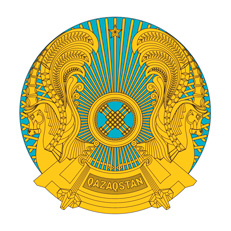 РЕСПУБЛИКАНСКОЕ ГОСУДАРСТВЕННОЕ УЧРЕЖДЕНИЕ«НАЦИОНАЛЬНЫЙ БАНКРЕСПУБЛИКИ КАЗАХСТАН»БАСҚАРМАСЫНЫҢ
ҚАУЛЫСЫ     2021 жылғы 21 маусым Нұр-Сұлтан қаласыПОСТАНОВЛЕНИЕПРАВЛЕНИЯ№ 60город Нур-СултанҰлттық Банк    Төрағасы                                              Е. Досаев Р/с №Сенімгерлікпен басқарушының атауыЭмитенттің атауыЭкономикалық қызмет түріЭмитенттің еліБағалы қағаздың түріСәйкестендіру нөмірі12345671.Қазақстан Республикасының мемлекеттік бағалы қағаздары1.1.x…x2.Қазақстан Республикасы ұйымдарының мемлекеттік емес эмиссиялық бағалы қағаздары2.1.екінші деңгейдегі банктердің бағалы қағаздары2.1.1.…2.2.екінші деңгейдегі банктерді қоспағанда, заңды тұлғалардың бағалы қағаздары2.2.1.…3.Шет мемлекеттердің бағалы қағаздары3.1.x…x4.Қазақстан Республикасының бейрезидент эмитенттерінің мемлекеттік емес бағалы қағаздары4.1.x…x5.Халықаралық қаржы ұйымдарының бағалы қағаздары5.1.x…x6.Инвестициялық қорлардың пайлары6.1.…7.Жиынтығы:хБағалы қағаздардың саны (дана)Номиналды құныНоминалды құныТөлем валютасыБір бағалы қағаздың сатып алу бағасыБір бағалы қағаздың сатып алу бағасыКезеңіКезеңіБағалы қағаздың сатып алу құныБағалы қағаздардың саны (дана)валютасыбір бағалы қағаздың құныТөлем валютасыБарлығы (теңгемен)таза бағасыесепке алынған күніөтеу күніБағалы қағаздың сатып алу құны8910111213141516…Бағалы қағаздардың ағымдағы құныБағалы қағаздардың ағымдағы құныБағалы қағаздардың ағымдағы құныАнықтама үшін:Анықтама үшін:Анықтама үшін:Анықтама үшін:барлығы (теңгемен)номиналды құн валютасындаоның ішінде есептелген сыйақы (теңгемен)қалыптастырылған резервтер (провизиялар)бағалы қағаздар бойынша дебиторлық берешекбағалы қағаздар бойынша мерзімі өткен дебиторлық берешекмерзімі өткен дебиторлық берешек бойынша қалыптастырылған резервтер (провизиялар)17181920212223…Бағалы қағаздар санатыРейтингіРейтингіҚор биржасы тізімінің санатыҚор биржасы тізімінің санатыПортфельдегі ағымдағы купондық мөлшерлемеБағалы қағаздар санатыесепке алынған күніесепті күніесепке алынған күніесепті күніПортфельдегі ағымдағы купондық мөлшерлеме242526272728…Р/с №Сенімгерлікпен басқарушының атауыЭмитенттің атауыЭмитенттің еліБағалы қағаздың түріСәйкестендіру нөміріБағалы қағаздардың саны (дана)Номиналды құн валютасыМәміле валютасы1234567891Кері репо операциялары1.1.тура тәсіл…1,2,автоматты тәсіл…2Репо операциялары2.1.тура тәсіл…2.2.автоматты тәсіл...Бір бағалы қағаз үшін ашу бағасыБір бағалы қағаз үшін ашу бағасыБір бағалы қағаз үшін жабу бағасыБір бағалы қағаз үшін жабу бағасыКезеңіКезеңіБағалы қағаздардың ағымдағы құныОперация бойынша кірістілік мөлшерлемесіЕскертпебарлығы (теңгемен)номиналды құн валютасындабарлығы (теңгемен)номиналды құн валютасындаоперацияны ашу күніоперацияны жабу күніБағалы қағаздардың ағымдағы құныОперация бойынша кірістілік мөлшерлемесіЕскертпе101112131415161718…Р/с №Сенімгерлікпен басқарушының атауыБанктің атауыБанктің рейтингіБанктің рейтингіСалым валютасыБанктік салым шартын жасау күні және нөміріБанктік салым шартын жасау күні және нөміріР/с №Сенімгерлікпен басқарушының атауыБанктің атауысалымды орналастыру күніесепті күніСалым валютасыкүнінөмірі12345678Жиынтығы:Салым мерзімі (күнмен)Сыйақы төлеу кезеңіСыйақы төлеу кезеңіСыйақы мөлшерлемесі (жылдық пайызбен)Сыйақы мөлшерлемесі (жылдық пайызбен)Салым бойынша негізгі борыш сомасыСалым бойынша негізгі борыш сомасыСалым мерзімі (күнмен)кезеңділігікүніноминалдытиімдібарлығы (теңгемен)шетел валютасымен9101112131415…Ағымдағы құныАғымдағы құныАғымдағы құныРезиденттік еліАнықтама үшін:Анықтама үшін:Анықтама үшін:Анықтама үшін:барлығы (теңгемен)оның ішінде, есептелген сыйақыоның ішінде, есептелген сыйақыРезиденттік еліқалыптастырылған резервтерсалымдар бойынша дебиторлық берешексалымдар бойынша мерзімі өткен дебиторлық берешекмерзімі өткен дебиторлық берешек бойынша қалыптастырылған резервтер (провизиялар)барлығы (теңгемен)теңгеменшетел валютасыменРезиденттік еліқалыптастырылған резервтерсалымдар бойынша дебиторлық берешексалымдар бойынша мерзімі өткен дебиторлық берешекмерзімі өткен дебиторлық берешек бойынша қалыптастырылған резервтер (провизиялар)1617181920212223…№Сенімгерлікпен басқарушының атауыАффинирленген бағалы металдың атауыТроя унцияларының саныТөлем валютасыБір троя унциясының сатып алу бағасыБір троя унциясының сатып алу бағасыЖиынтық сатып алу құныЖиынтық сатып алу құныАғымдағы құныАғымдағы құны№Сенімгерлікпен басқарушының атауыАффинирленген бағалы металдың атауыТроя унцияларының саныТөлем валютасытеңгеменвалютаментеңгеменвалютаментеңгеменвалютамен1234567891011Жиынтығы:№Сенімгерлікпен басқарушының атауыТуынды қаржы құралы түрінің атауыБазалық активВалютасыСәйкестендіру нөміріТуынды құралмен операцияны жүзеге асыру күнінде талап ету (міндеттемелер) сомасыЕсепті күнгі ағымдағы құны123456781.Туынды қаржы құралдары бойынша шартты талаптар1.11.1.11.1.n2.Туынды қаржы құралдары бойынша шартты міндеттемелер2.12.1.12.1.nБаптардың атауыСимволыАғымдағы жылдың басынан басталған кезеңдеАғымдағы жылдың басынан басталған кезеңдеАғымдағы жылдың басынан басталған кезеңдеАлдыңғы жылдың ұқсас кезеңіндеАлдыңғы жылдың ұқсас кезеңіндеАлдыңғы жылдың ұқсас кезеңіндеБаптардың атауыСимволысалымшылар (алушылар) санытөлемдер санысомасысалымшылар (алушылар) санытөлемдер санысомасы12345678Зейнетақы жинақтарының төлемдері100міндетті зейнетақы жарналарыесебінен:101жасы бойынша102оның ішіндеРесей ФедерациясыБеларусь РеспубликасыАрмения РеспубликасыҚырғыз Республикасымүгедектігі бойынша103оның ішіндеРесей ФедерациясыБеларусь РеспубликасыАрмения РеспубликасыҚырғыз РеспубликасыҚазақстан Республикасынан тыс жерлерге шығуына байланысты104мұрагерлерге105оның ішіндеРесей ФедерациясыБеларусь РеспубликасыАрмения РеспубликасыҚырғыз Республикасыжерлеуге106басқа тұлғаларға107тұрғын үй жағдайын жақсартуға 108емделуге ақы төлеуге109міндетті кәсіптік зейнетақы жарналарыесебінен:200жасы бойынша201оның ішіндеРесей ФедерациясыБеларусь РеспубликасыАрмения РеспубликасыҚырғыз Республикасымүгедектігі бойынша202оның ішіндеРесей ФедерациясыБеларусь РеспубликасыАрмения РеспубликасыҚырғыз РеспубликасыҚазақстан Республикасынан тыс жерлерге шығуына байланысты203мұрагерлерге204оның ішіндеРесей ФедерациясыБеларусь РеспубликасыАрмения РеспубликасыҚырғыз Республикасыжерлеуге205басқа тұлғаларға206тұрғын үй жағдайын жақсартуға 207емделуге ақы төлеуге208ерікті зейнетақы жарналарыесебінен:300елу жасқа жеткен кезде301оның ішіндеРесей ФедерациясыБеларусь РеспубликасыАрмения РеспубликасыҚырғыз Республикасымүгедектігі бойынша302оның ішіндеРесей ФедерациясыБеларусь РеспубликасыАрмения РеспубликасыҚырғыз РеспубликасыҚазақстан Республикасынан тыс жерлерге шығуына байланысты303мұрагерлерге304оның ішіндеРесей ФедерациясыБеларусь РеспубликасыАрмения РеспубликасыҚырғыз Республикасыжерлеуге305басқа тұлғаларға306Сақтандыру ұйымына зейнетақы жинақтарын аудару400міндетті зейнетақы жарналарыесебінен:401жасы бойынша402мүгедектігі бойынша403ең төмен зейнетақы мөлшерінен кем емес төлемді қамтамасыз ету үшін зейнетақы жинақтары жеткiлiктi болған және «Қазақстан Республикасында зейнетақымен қамсыздандыру туралы» Қазақстан Республикасы Заңының 31-бабы 1-тармағының 2) тармақшасында белгіленген жасқа толған кезде404міндетті кәсіптік зейнетақы жарналары есебінен зейнетақы жинақтары жеткіліксіз болған кезде405міндетті кәсіптік зейнетақы жарналарыесебінен:500жасы бойынша501мүгедектігі бойынша502ең төмен зейнетақы мөлшерінен кем емес төлемді қамтамасыз ету үшін зейнетақы жинақтары жеткiлiктi болған және «Қазақстан Республикасында зейнетақымен қамсыздандыру туралы» Қазақстан Республикасы Заңының 31-бабы 1-тармағының 2) тармақшасында белгіленген жасқа толған кезде503міндетті кәсіптік зейнетақы жарналары есебінен зейнетақы жинақтары жеткіліксіз болған кезде504ерікті зейнетақы жарналарыесебінен:600жасы бойынша601мүгедектігі бойынша602міндетті зейнетақы жарналары есебінен зейнетақы жинақтары жеткіліксіз болған кезде603міндетті кәсіптік зейнетақы жарналары есебінен зейнетақы жинақтары жеткіліксіз болған кезде604Басқа зейнетақы төлемдері700Барлығы1000Баптардың атауыСимволыАғымдағы жылдың басынан басталған кезеңдеАғымдағы жылдың басынан басталған кезеңдеАғымдағы жылдың басынан басталған кезеңдеАлдыңғы жылдың ұқсас кезеңіндеАлдыңғы жылдың ұқсас кезеңіндеАлдыңғы жылдың ұқсас кезеңіндеБаптардың атауыСимволысалымшылар (алушылар) санытөлемдер санысомасысалымшылар (алушылар) санытөлемдер санысомасы12345678Зейнетақы жинақтарының төлемдері100жасы бойынша101оның ішіндеРесей ФедерациясыБеларусь РеспубликасыАрмения РеспубликасыҚырғыз Республикасымүгедектігі бойынша102оның ішіндеРесей ФедерациясыБеларусь РеспубликасыАрмения РеспубликасыҚырғыз Республикасымұрагерлерге103оның ішіндеРесей ФедерациясыБеларусь РеспубликасыАрмения РеспубликасыҚырғыз РеспубликасыБарлығы1000№Эмитенттің атауыСәйкестендіру нөміріОсы шығарылымның орналастырылған борыштық бағалы қағаздарының жалпы саны (дана)Зейнетақы активтері есебінен сатып алынған осы шығарылымның бағалы қағаздарының саны  (дана)Зейнетақы активтері есебінен осы шығарылымның орналастырылған борыштық бағалы қағаздарының жалпы санының пайызбен жиынтығы 123456№Қазақстан Республикасының резиденті-эмитенттің атауыСәйкестендіру нөмірі Осы эмитенттің дауыс беретін акцияларының жалпы саны (дана)Эмитенттің дауыс беретін, оның ішінде зейнетақы активтері есебінен сатып алынған депозитарлық қолхаттардың базалық активі болып табылатын акцияларының саны (дана)Эмитенттің дауыс беретін, оның ішінде бірыңғай жинақтаушы зейнетақы қорының зейнетақы активтері есебінен сатып алынған депозитарлық қолхаттардың базалық активі болып табылатын акцияларының саны(дана)Зейнетақы активтері есебінен осы эмитенттің дауыс беретін акцияларының жалпы санының пайызбен жиынтығыБірыңғай жинақтаушы зейнетақы қорының зейнетақы активтері есебінен сатып алынған дауыс беретін акциялардың жалпы санының пайызбен жиынтығы12345678№Қаржы құралын шығарған (ұсынған) эмитенттің атауы 2-бағанда көрсетілген эмитенттің үлестес тұлғасының атауы Эмитент және оның үлестес тұлғалары шығарған (ұсынған) қаржы құралдарына инвестициялардың ағымдағы құныЗейнетақы активтерінің ағымдағы құныЗейнетақы активтерінің ағымдағы құнының пайызбен жиынтығы123456№Қаржы құралын шығарған (ұсынған) эмитенттің атауыҚаржы құралының түріНоминал валютасыҚаржы құралдарына инвестициялардың ағымдағы құныЗейнетақы активтерінің ағымдағы құныЗейнетақы активтерінің ағымдағы құнының пайызбен жиынтығы1234567Есептеу күніБасқа инвестициялық портфельді басқарушыдан және (немесе) Қазақстан Республикасы Ұлттық Банкінен сенімгерлік басқаруға алынған зейнетақы активтерінің есептеу кезеңіндегі аударымдары Басқа инвестициялық портфельді басқарушыдан және (немесе) Қазақстан Республикасы Ұлттық Банкінен сенімгерлік басқаруға алынған зейнетақы активтерінің есептеу кезеңіндегі аударымдары «Таза» зейнетақы активтерінің есептеу күніне ағымдағы құны1234Есептеу күніндегі шартты бірліктер саныЕсептеу күніндегі бір шартты зейнетақы активінің құныЕсептеу кезеңіндегі зейнетақы активтерінен комиссиялық сыйақыЕсептеу кезеңіндегі инвестициялық кірістен комиссиялық сыйақыЕсепті кезеңге есептелген зейнетақы активтері бойынша инвестициялық кіріс56789КүніЗейнетақы жарналарыЕрікті жинақтаушы зейнетақы қорларынан аударымдарЗейнетақы жарналарының уақтылы аударылмағаны үшін және зейнетақы активтерінің уақтылы инвестицияланбағаны үшін алынған өсімпұлТөлемдер мен аударымдарЗейнетақы жарналарын және (немесе) зейнетақы жарналарының уақтылы аударылмағаны үшін алынған өсімпұлды қайтару бойынша міндеттемелер123456Бөлінбеген пайда (өтелмеген шығын)«Таза» зейнетақы активтерінің ағымдағы құныШартты бірліктер саныЗейнетақы активтерінің бір шартты бірлігінің құныЗейнетақы активтерінің комиссиялық сыйақысыИнвестициялық кірістен түскен комиссиялық сыйақыЗейнетақы активтері бойынша бір күнде есептелген инвестициялық кіріс78910111213№Көрсеткіштің атауыКөрсеткіштің мәні1Есепті кезеңдегі зейнетақы активтерінің бір шартты бірлігінің орташа құны212 ай бұрынғы ұқсас кезеңдегі зейнетақы активтерінің бір шартты бірлігінің орташа құны3К2 номиналды кірістілік коэффициенті (12 айға)424 ай бұрынғы ұқсас кезеңдегі зейнетақы активтерінің бір шартты бірлігінің орташа құны5К2 номиналды кірістілік коэффициенті (24 айға)636 ай бұрынғы ұқсас кезеңдегі бір шартты бірліктің орташа құны7К2 номиналды кірістілік коэффициенті (36 айға)Өтінім нөміріӨтінім беру күні мен уақытыӨтінім беру күні мен уақытыӨтінімтүріӨтінім бағытыНарық түріӨтінім нөмірікүніуақытыӨтінімтүріӨтінім бағытыНарық түрі123456Бағалы қағаздың кодыБағалы қағаздың сәйкестендіру нөміріБаға белгілеу валютасыБағасыТаза бағасыБорыштық бағалы қағаздар бойынша кірістілік789101112СаныКөлеміСауда-саттықты ұйымдастырушының мүшесінің кодыДепо шотыДербес сәйкестендіру нөмірі (ID)Өтінім белгісі131415161718Клиент кодыӨтінім мәртебесіӨтінімді алып тастау күні мен уақытыӨтінімді алып тастау күні мен уақытыНарық бағасыОрташа алынған бағасыСауда-саттық режиміКлиент кодыӨтінім мәртебесікүніуақытыНарық бағасыОрташа алынған бағасыСауда-саттық режимі19202122232425Мәміле нөміріМәміле жасау күні мен уақытыМәміле жасау күні мен уақытыНарық түріСауда-саттық әдісіНарық түріМәміле нөмірікүніуақытыНарық түріСауда-саттық әдісіНарық түрі123456Бағалы қағаздың кодыБағалы қағаздың сәйкестендіру нөміріБаға белгілеу валютасыБағасыТаза бағасыБорыштық бағалы қағаздар бойынша кірістілігіБорыштық бағалы қағаздарды өтеу күніСаны7891011121314КөлеміСатушы ретінде сауда-саттықты ұйымдастырушының мүшесінің кодыСату депо шотыСатушы клиентінің кодыСатуға өтінім нөміріСатып алушы ретінде сауда-саттықты ұйымдастырушының мүшесінің кодыСатып алу депо шоты15161718192021Сатып алушы клиентінің кодыСатып алуға өтінім нөміріМәміле мәртебесіЕсептесу күніНарықтық бағасыОрташа алынған бағасыСауда-саттық режимі22232425262728Өтінім нөміріӨтінімді беру күні мен уақытыӨтінімді беру күні мен уақытыӨтінімнің бағытыРепо түріӨтінім нөмірікүніуақытыӨтінімнің бағытыРепо түрі12345Репо құралының кодыБағалы қағаздың кодыБағалы қағаздың сәйкестендіру нөміріБаға белгілеу валютасыБағасыКірістілік67891011 Бағалы қағаздардың саныКөлеміСауда-саттық ұйымдастырушысының мүшесінің кодыДепо шотыКлиенттің кодыДербес сәйкестендіру нөмірі (ID)121314151617Өтінім мәртебесіӨтінімді алып тастау күні мен уақытыӨтінімді алып тастау күні мен уақытыРепо мерзіміДисконт мөлшеріСауда-саттық режиміӨтінім мәртебесікүніуақытыРепо мерзіміДисконт мөлшеріСауда-саттық режимі181920212223Мәміленің нөміріМәмілені жасау күні мен уақытыМәмілені жасау күні мен уақытыРепо түріОперация түріҚұрал кодыБағалы қағаз коды Мәміленің нөмірікүніуақытыРепо түріОперация түріҚұрал кодыБағалы қағаз коды 1234567Бағалы қағаздың сәйкестендіру нөміріБағасыКірістілігіСаныКөлеміСатушы болып отырған сауда-саттықты ұйымдастырушы мүшесінің кодыСату депосының шоты891011121314Сатушы клиентінің коды Сатушы өтінімнің нөміріСатып алушы болып отырған сауда-саттықты ұйымдастырушы мүшесінің кодыСатып алу депосының шотыСатып алушы клиентінің коды Сатып алушы өтінімнің нөмірі151617181920Мәміле мәртебесіРепо мерзіміЖабу күніДисконт мөлшеріАшу мәмілесінің нөміріСауда-саттық режимі212223242526Өтінімнің нөміріӨтінімді беру күні мен уақытыӨтінімді беру күні мен уақытыТүріӨтінімнің бағытыҚұралдың кодыБір келісімшарттың бағасыВалютаның атауыӨтінімнің нөмірікүніуақытыТүріӨтінімнің бағытыҚұралдың кодыБір келісімшарттың бағасыВалютаның атауы12345678КелісімшарттарсаныБір келісімшарттағы базалық активтердің саныКөлеміСауда-саттықты ұйымдастырушы мүшесінің кодыСауда шотының кодыЕсеп айырысу коды91011121314Дербес сәйкестендіру нөмірі (ID)Өтінім белгісіӨтінімді алып тастау күні және уақытыӨтінімді алып тастау күні және уақытыӨтінімнің мәртебесіДербес сәйкестендіру нөмірі (ID)Өтінім белгісікүніуақытыӨтінімнің мәртебесі1516171819Мәміленің нөміріМәмілені жасау күні мен уақытыМәмілені жасау күні мен уақытыҚұралдың кодыСауда-саттық әдісіБір келісімшарттың бағасыВалютаның атауыМәміленің нөмірікүніуақытыҚұралдың кодыСауда-саттық әдісіБір келісімшарттың бағасыВалютаның атауы1234567Келісімішарттардың саныБір келісімшарттағы базалық активтердің саныКөлеміСатушы болып отырған сауда-саттықты ұйымдастырушы мүшесінің кодыСатудың сауда шотының кодыСатудың есептік коды8910111213Сатуға  арналған өтінімнің нөміріСатып алушы болып отырған сауда-саттықты ұйымдастырушы мүшесінің кодыСатып алудың сауда шотының кодыСатып алудың есептік кодыСатып алуға арналған өтінімнің нөміріОрындау күні141516171819Өтінімнің нөміріӨтінімді беру күні мен уақытыӨтінімді беру күні мен уақытыӨтінімнің бағытыҚаржы құралының кодыБағасыСаныКөлеміӨтінімнің нөмірікүніуақытыӨтінімнің бағытыҚаржы құралының кодыБағасыСаныКөлемі12345678Сауда-саттықты ұйымдастырушы мүшесінің кодыСауда шотының кодыКлиент кодыӨтінімнің түріӨтінімнің мәртебесіВалюталық своптың кірістілігіСауда-саттық режимі 9101112131415Мәміленің нөміріМәмілені жасау күні мен уақытыМәмілені жасау күні мен уақытыҚаржы құралының кодыБағасыКірістілігіМәміленің нөмірікүніуақытыҚаржы құралының кодыБағасыКірістілігі123456СаныКөлеміСатушы болып отырған сауда-саттықты ұйымдастырушы мүшесінің кодыСатудың сауда шотының кодыКлиент кодыСатуға берілген өтінімнің нөміріСатып алушы болып отырған сауда-саттықты ұйымдастырушы мүшесінің коды78910111213Сатып алудың сауда шотының кодыКлиент кодыСатып алуға берілген өтінімнің нөміріМәміленің мәртебесіОрындалу күніМәміле белгісіСауда-саттық режимі 14151617181920Мәміле нөміріМәмілені жасау күні мен уақытыМәмілені жасау күні мен уақытыОрындамау себебіҚұралы кодыНарық түріБағалы қағаздың сәйкестендіру нөміріБағасыСаныМәміле нөмірікүніуақытыОрындамау себебіҚұралы кодыНарық түріБағалы қағаздың сәйкестендіру нөміріБағасыСаны123456789КөлеміСатушы болып отырған сауда-саттықты ұйымдастырушы мүшесінің кодыСату депосының шотыСатушы клиентінің коды Сатып алушы болып отырған сауда-саттықты ұйымдастырушы мүшесінің кодыСату депосының шотыСатып алушы клиентінің коды Ескертпе1011121314151617Ауыстыру нөміріАуыстыру күні және уақытыАуыстыру күні және уақытыАуыстыру бағытыСауда-саттық режиміБағалы қағаз кодыБағалы қағаздың сәйкестендіру нөміріБағасыАуыстыру нөмірікүніуақытыАуыстыру бағытыСауда-саттық режиміБағалы қағаз кодыБағалы қағаздың сәйкестендіру нөміріБағасы12345678СаныКөлеміСауда-саттықты ұйымдастырушы мүшесінің кодыСауда-клирингтік шотКлиент кодыСауда-саттықты ұйымдастырушы мүшесінің кодыСауда-клирингтік шотКлиент коды910111213141516